Бірыңғай жинақтаушы зейнетақы қоры және ерікті жинақтаушы зейнетақы қорлары жүзеге асыратын зейнетақы активтерімен, нысаналы активтермен және нысаналы жинақтармен операциялардың бухгалтерлік есебін жүргізу жөніндегі нұсқаулықты бекіту туралыҚР Ұлттық Банкі Басқармасының 2013.26.07. № 194 Қаулысымен тақырыбы жаңа редакцияда; 27.11.2023 № 87 (2024 жылғы 1 қаңтардан бастап қолданысқа енгізіледі) қаулысымен.ҚР Ұлттық Банкі Басқармасының 2013.26.07. №194 Қаулысымен кіріспе жаңа редакцияда; 17.09.2022 №81 (2023 жылғы 1 қаңтардан бастап қолданысқа енгізіледі) қаулысымен.Қазақстан Республикасының Ұлттық Банкі туралы» Қазақстан Республикасы Заңының 15-бабы екінші бөлігінің 63) тармақшасына және «Бухгалтерлік есеп және қаржылық есептілік туралы» Қазақстан Республикасы Заңының 20-бабы 6-тармағының 1) тармақшасына сәйкес Қазақстан Республикасы Ұлттық Банкінің Басқармасы ҚАУЛЫ ЕТЕДІ:ҚР Ұлттық Банкі Басқармасының 2013.26.07. № 194 Қаулысымен 1-тармақ жаңа редакцияда; 27.11.2023 № 87 (2024 жылғы 1 қаңтардан бастап қолданысқа енгізіледі) қаулысымен.1. Қоса беріліп отырған Бірыңғай жинақтаушы зейнетақы қоры және ерікті жинақтаушы зейнетақы қорлары жүзеге асыратын зейнетақы активтерімен, нысаналы активтермен және нысаналы жинақтармен операциялардың бухгалтерлік есебін жүргізу жөніндегі нұсқаулық бекітілсін.2. Осы қаулы алғашқы ресми жарияланған күнінен бастап күнтізбелік он күн өткен соң қолданысқа енгізіледі.3. Осы қаулы қолданысқа енгізілген күннен бастап Қазақстан Республикасының Ұлттық Банкі Басқармасының «Қазақстан Республикасының жинақтаушы зейнетақы қорлары зейнетақы активтерімен жүзеге асыратын операциялардың бухгалтерлік есебін жүргізу жөніндегі нұсқаулықты бекіту туралы» 2008 жылғы 28 қарашадағы № 99 қаулысының (Нормативтік құқықтық актілерді мемлекеттік тіркеу тізілімінде № 5432 тіркелген) күші жойылды деп танылсын.Қазақстан РеспубликасыныңҰлттық Банкі Басқармасының2011 жылғы 1 шілдедегі№ 69 қаулысыменбекітілгенБірыңғай жинақтаушы зейнетақы қоры және ерікті жинақтаушы зейнетақы қорлары жүзеге асыратын зейнетақы активтерімен, нысаналы активтермен және нысаналы жинақтармен операциялардың бухгалтерлік есебін жүргізу жөніндегі нұсқаулық ҚР Ұлттық Банкі Басқармасының 2013.26.07. № 194 Қаулысымен ; 2016.26.09. № 229 Қаулысымен; 2016.28.11. № 279 Қаулысымен  1-тараудың тақырыбы жаңа редакцияда; 27.11.2023 № 87 (2024 жылғы 1 қаңтардан бастап қолданысқа енгізіледі) қаулысымен.1-тарау. Жалпы ережелерҚР Ұлттық Банкі Басқармасының 2013.26.07. № 194 Қаулысымен ; 2013.23.09. № 250 Қаулысымен 1-тармақ жаңа редакцияда; 17.09.2022 № 81 (2023 жылғы 1 қаңтардан бастап қолданысқа енгізіледі) қаулысымен.1. Осы Нұсқаулық «Қазақстан Республикасының Ұлттық Банкі туралы» Қазақстан Республикасы Заңының 15-бабы екінші бөлігінің 63) тармақшасына «Бухгалтерлік есеп пен қаржылық есептілік туралы» Қазақстан Республикасы Заңының 20-бабы 6-тармағының 1) тармақшасына, Қазақстан Республикасының Ұлттық Банкі Басқармасының «Зейнетақы активтері бойынша операциялар туралы ақпаратты есепке алу және жария ету» қаржылық есептілік стандартын бекіту туралы» 2013 жылғы 26 шілдедегі № 195 қаулысымен (Нормативтік құқықтық актілерді мемлекеттік тіркеу тізілімінде № 8765 тіркелген) бекітілген «Зейнетақы активтері бойынша операциялар туралы ақпаратты есепке алу және жария ету» қаржылық есептілік стандартына (бұдан әрі - Стандарт), халықаралық қаржылық есептілік стандарттарына сәйкес әзірленді және бірыңғай жинақтаушы зейнетақы қоры және ерікті жинақтаушы зейнетақы қорлары (бұдан әрі - Қор) жүзеге асыратын зейнетақы активтерімен операциялардың бухгалтерлік есебін жүргізуді нақтылайды. 2. Осы Нұсқаулыққа және Қазақстан Республикасының бухгалтерлік есеп пен қаржылық есептілік туралы заңнамасына қайшы келмейтін қосымша бухгалтерлік жазбалар жасауға жол беріледі.ҚР Ұлттық Банкі Басқармасының 2013.23.09. № 250 Қаулысымен 2-1-тармақпен толықтырылды; ҚР Ұлттық Банкі Басқармасының 2015.17.07. №131 Қаулысымен 2-1-тармақ жаңа редакцияда; 27.11.2023 № 87 (ресми жарияланған күнінен кейін күнтізбелік он күн өткен соң қолданысқа енгізіледі) қаулысымен.2-1. Осы Нұсқаулықтың мақсаты үшін активтің әділ құны «Зейнетақы активтерін есепке алу мен бағалауды жүзеге асыру қағидаларын бекіту туралы» Қазақстан Республикасы Қаржы нарығын реттеу және дамыту агенттігі Басқармасының 2023 жылғы 26 маусымдағы №58 қаулысына (Нормативтік құқықтық актілерді мемлекеттік тіркеу тізілімінде №	32997 тіркелген) сәйкес айқындалады.ҚР Ұлттық Банкі Басқармасының 2013.26.07. № 194 Қаулысымен ; 2016.26.09. № 229 Қаулысымен; 2016.28.11. № 279 Қаулысымен  2-тараудың тақырыбы жаңа редакцияда; 27.11.2023 № 87 (2024 жылғы 1 қаңтардан бастап қолданысқа енгізіледі) қаулысымен.2-тарау. Осы Нұсқаулықта қолданылатын негізгі ұғымдарҚР Ұлттық Банкі Басқармасының 2013.26.07. № 194 Қаулысымен 3-тармақ жаңа редакцияда; 17.09.2022 № 81 (2023 жылғы 1 қаңтардан бастап қолданысқа енгізіледі) қаулысымен; 27.11.2023 № 87 (ресми жарияланған күнінен кейін күнтізбелік он күн өткен соң қолданысқа енгізіледі) қаулысымен.3. Осы Нұсқаулықта Қазақстан Республикасының Әлеуметтік кодексінде, «Бухгалтерлік есеп және қаржылық есептілік туралы» Қазақстан Республикасының Заңында және халықаралық қаржылық есептілік стандарттарында көзделген ұғымдар пайдаланылады.4. Осы Нұсқаулықтың мақсаттары үшін сондай-ақ мынадай ұғымдар пайдаланылады:1) борыштық бағалы қағаздар - бағалы қағаздар иесінің эмитенттен шығару талаптарымен белгіленген мөлшерде және мерзімдерде негізгі борыш сомасын алу құқығын куәландыратын бағалы қағаздар;2) дисконт (жеңілдік) - борыштық бағалы қағазды сатып алу құны (есептелген сыйақыны қоспағанда) және оның номиналдық құны арасында пайда болған, инвестор (сатып алушы) үшін болашақ кезеңдердің кірістерін құрайтын теріс айырма сомасы;3) есептік құн - актив немесе міндеттеме бухгалтерлік баланста сыйақы шегеріле отырып көрсетілген құн;4) ҚР Ұлттық Банкі Басқармасының 2019.14.10. № 171 Қаулысымен алып тасталды 5) мәміле бойынша шығындар - бұл қаржы активін немесе қаржылық міндеттемені сатып алумен, шығарумен немесе шығынға жазумен тікелей байланысты, оларды сатып алу, шығару немесе сату үшін міндетті талап болып табылатын қосымша шығыстар;6) сыйлықақы - борыштық бағалы қағазды сатып алу құны (есептелген сыйақыны қоспағанда) және оның номиналдық құны арасында пайда болған, инвестор (сатып алушы) үшін болашақтағы кезеңдердің шығыстарын құрайтын оң айырмашылық сомасы;7) сыйлықақының немесе дисконттың (жеңілдіктің) амортизациясы - бұл есепте тұрған сыйлықақы немесе дисконт (жеңілдік) сомасын ұйымның кірісіне немесе шығысына біртіндеп жатқызу;8) үлестік бағалы қағаздар - ұйымның таза активтеріндегі (міндеттемелер шегерілген активтер) үлеске құқығын растайтын бағалы қағаздар. Осы Нұсқаулықтың мақсаттары үшін үлестік бағалы қағаздарға акциялар, акцияларға депозитарлық қолхаттар, инвестициялық пай қорлардың пайлары және халықаралық қаржылық есептілік стандарттарына сәйкес үлестік бағалы қағаздар анықтамасына жататын басқа бағалы қағаздар жатады.ҚР Ұлттық Банкі Басқармасының 2013.26.07. № 194 Қаулысымен ; 2016.26.09. № 229 Қаулысымен ; 2016.28.11. № 279 Қаулысымен  3-тараудың тақырыбы жаңа редакцияда3-тарау. Зейнетақы жарналарын алу және зейнетақы жинақтарын төлеу жөніндегі операциялардың бухгалтерлік есебіҚР Ұлттық Банкі Басқармасының 2013.26.07. № 194 Қаулысымен 5-тармақ өзгертілді ; ҚР Ұлттық Банкі Басқармасының 2016.28.11. № 279 Қаулысымен 5-тармақ жаңа редакцияда  5. Бірыңғай жинақтаушы зейнетақы қоры төлем құжаттары және алдыңғы жұмыс күні үшін олардың пайдасына «Азаматтарға арналған үкімет» мемлекеттік корпорациясы» коммерциялық емес акционерлік қоғамынан алынған міндетті зейнетақы жарналары, мiндеттi кәсіптік зейнетақы жарналары мен өсімпұлдар аударылатын жеке тұлғалардың тізімдері негізінде мынадай бухгалтерлік жазбаны жүзеге асырады:ҚР Ұлттық Банкі Басқармасының 2013.26.07. № 194 Қаулысымен 5-1-тармақпен толықтырылды; ҚР Ұлттық Банкі Басқармасының 2021.15.03. № 28 Қаулысымен 5-1-тармақ жаңа редакцияда  5-1. Ерікті зейнетақы жарналарының сомасына депозиттерге міндетті кепілдік беруді жүзеге асыратын ұйымнан кепілдік берілген өтеудің талап етілмеген сомасы түсуіне мынадай бухгалтерлік жазба жүзеге асырылады:ҚР Ұлттық Банкі Басқармасының 2022.19.12. № 122 Қаулысымен 5-2-тармақпен толықтырылды (2023 жылғы 1 қаңтардан бастап қолданысқа енгізіледі)5-2. Жұмыс берушінің міндетті зейнетақы жарналарының сомасына мынадай бухгалтерлік жазба жүзеге асырылады:6. Қате есептелген зейнетақы жарналарының және өзге түсімдердің сомасына мынадай бухгалтерлік жазба жүзеге асырылады:7. Қате есептелген зейнетақы жарналары және өзге түсімдер ақшаны жөнелтушіге қайтарылған кезде мынадай бухгалтерлік жазба жүзеге асырылады:ҚР Ұлттық Банкі Басқармасының 2021.15.03. № 28 Қаулысымен 8-тармақ жаңа редакцияда  8. Зейнетақы жинақтарын басқа Қорларға және (немесе) сақтандыру ұйымдарына төлеу және аудару кезінде және зейнетақы жинақтарын сенімгерлік басқаруға аудару кезінде мынадай бухгалтерлік жазбалар жүзеге асырылады:1) инвестициялық шоттан төлемдер шотына аудару сомасына:2) салымшы (алушы) алдындағы міндеттемелер сомасына:3) нақты төлеу кезінде:4) сенімгерлік басқаруға берілген зейнетақы жинақтары бойынша талаптар сомасына:5) зейнетақы жинақтарын кастодиандар арасында аудару кезінде:бірмезгілде:ҚР Ұлттық Банкі Басқармасының 2022.19.12. № 122 Қаулысымен 8-1-тармақпен толықтырылды (2023 жылғы 1 қаңтардан бастап қолданысқа енгізіледі)8-1. Қаражат жеке тұлғалардың шартты зейнетақы шоттарынан резервтік қорлардың шоттарына есепке жазылған кезде мынадай бухгалтерлік жазба жүзеге асырылады:Резервтік қорлардың шоттарынан қаражатты жеке тұлғалардың шартты зейнетақы шоттарына есептен шығару кезінде мынадай бухгалтерлік жазба жүзеге асырылады:ҚР Ұлттық Банкі Басқармасының 27.11.2023 № 87 (ресми жарияланған күнінен кейін күнтізбелік он күн өткен соң қолданысқа енгізіледі) қаулысымен жаңа редакцияда.8-2. Еуразиялық экономикалық одаққа мүше мемлекеттер еңбекшілерінің (отбасы мүшелерінің) зейнетақылары мен зейнетақы жинақтарын жеткізуді жүзеге асыру кезінде мынадай бухгалтерлік жазбалар жүзеге асырылады: Еуразиялық экономикалық одаққа мүше мемлекеттер еңбекшілерінің (отбасы мүшелерінің) алынған зейнетақы және зейнетақы жинақтарының сомасына кейіннен Қазақстан Республикасының аумағына жеткізу үшін мынадай бухгалтерлік жазба жүзеге асырылады:2) Қазақстан Республикасының аумағында Еуразиялық экономикалық одаққа мүше мемлекеттердің еңбекшілеріне (отбасы мүшелеріне) зейнетақы және зейнетақы жинақтарының алынған сомасын нақты төлеген кезде:ҚР Ұлттық Банкі Басқармасының 2013.26.07. № 194 Қаулысымен 4-тарау жаңа редакцияда ; ҚР Ұлттық Банкі Басқармасының 2016.26.09. № 229 Қаулысымен ; 2016.28.11. № 279 Қаулысымен  4-тараудың тақырыбы жаңа редакцияда4-тарау. Зейнетақы активтерiн бағалы қағаздарға орналастыру бойынша операциялардың бухгалтерлiк есебi1-параграф. Әділ құны бойынша бағаланатын сатып алынған борыштық бағалы қағаздарды есепке алуҚР Ұлттық Банкі Басқармасының 2013.23.09. № 250 Қаулысымен 9-тармақ өзгертілді (ресми жарияланған күнінен кейін күнтізбелік он күн өткен соң қолданысқа енгізіледі)  9. «Әділ құны бойынша бағаланатын» санатына жіктелген борыштық бағалы қағаздарды сатып алу кезінде мынадай бухгалтерлік жазбалар жүзеге асырылады: 1) брокерге аванс аудару кезінде:2) комиссиялық шығыстар сомасына:3) бұрын есептелген комиссиялық шығыстарды төлеу кезінде:4) шартты міндеттемелер мен шартты талаптар сомасына борыштық бағалы қағаздарды сатып алу бойынша мәміле жасалған күні мынадай бухгалтерлік жазба жүзеге асырылады: 5) мәміле жасалған күн мен есеп айырысу күні арасындағы кезең ішінде туындайтын борыштық бағалы қағаздардың әділ құнын оң қайта бағалау сомасына мынадай бухгалтерлік жазба жүзеге асырылады:6) мәміле жасалған күн мен есеп айырысу күні арасындағы кезең ішінде туындайтын борыштық бағалы қағаздардың әділ құнын теріс қайта бағалау сомасына мынадай бухгалтерлік жазба жүзеге асырылады:7) сатып алынған борыштық бағалы қағазға есеп айырысу күніне (оның номиналды құнынан аспайтын сомаға):8) сыйлықақы сомасына:9) дисконт (жеңілдік) сомасына:10) бұрынғы ұстаушы есептеген сыйақы сомасына:11) Стандартта көзделген жағдайларда, операция бағасы активтің әділ құнын білдірмеген кезде Қор және инвестициялық портфельді басқарушы немесе Қазақстан Республикасының Ұлттық Банкі арасында жасалған инвестициялық (сенімгерлікпен) басқару туралы шартқа сәйкес инвестициялық портфельді басқарушыдан немесе сенімгерлікпен басқаруды жүзеге асыратын Қазақстан Республикасының Ұлттық Банкінен алынған ақпарат негізінде қаржы активтерін бастапқы тану әділ құны бойынша жүзеге асырылады:борыштық бағалы қағаздарды сатып алу бойынша мәміле сомасы олардың әділ құнынан асып кеткен кезде: борыштық бағалы қағаздардың әділ құны оларды сатып алу бойынша мәміле сомасынан асып кеткен кезде: 12) борыштық бағалы қағаздарды сатып алу бойынша шартты міндеттемелер мен талаптар сомасына мәмілеге есеп айырысу күніне мынадай бухгалтерлік жазба жүзеге асырылады: 13) егер есеп айырысу күні валюталау күнінен (сатып алынатын актив үшін ақшаны нақты аудару) өзгеше болған жағдайда, валюталау күні әділ құны бойынша бағаланатын сатып алынған борыштық бағалы қағаздардың толық құнына:Ескерту. 9-тармақ жаңа редакцияда - ҚР Ұлттық Банкі Басқармасының 17.09.2022 № 81 (2023 жылғы 1 қаңтардан бастап қолданысқа енгізіледі) қаулысымен.10. Әділ құн бойынша бағаланатын сатып алынған борыштық бағалы қағаздар бойынша сыйақыны есептеген кезде есептелген сыйақы сомасына мынадай бухгалтерлiк жазба жүзеге асырылады:11. Әділ құн бойынша бағаланатын сатып алынған борыштық бағалы қағаздар бойынша сыйлықақы немесе дисконтты (жеңiлдiкті) амортизациялау кезiнде мынадай бухгалтерлiк жазбалар жүзеге асырылады:1) сыйлықақы амортизациясы сомасына:2) дисконт (жеңiлдiк) амортизациясы сомасына:ҚР Ұлттық Банкі Басқармасының 2019.14.10. № 171 Қаулысымен 12-тармақ өзгертілді 12. Осы Нұсқаулықтың 10 және 11-тармақтарына сәйкес сыйақыны есептегеннен кейін және сыйлықақы немесе дисконт (жеңiлдiктi) амортизациясынан кейiн әділ құн бойынша бағаланатын сатып алынған борыштық бағалы қағаздарды Қордың есеп саясатында белгiленген кезеңдiлiкпен әділ құны бойынша қайта бағалау жүргізіледі және мынадай бухгалтерлiк жазба жүзеге асырылады:1) әділ құн бойынша бағаланатын борыштық бағалы қағаздардың әділ құны олардың есептік құнынан жоғары болса:2) әділ құн бойынша бағаланатын борыштық бағалы қағаздардың есептік құны олардың әділ құнынан жоғары болса:3) әділ құн бойынша бағаланатын борыштық бағалы қағаздардың әдiл құнының есепте тұрған оң немесе терiс түзету сомасына:ҚР Ұлттық Банкі Басқармасының 2019.14.10. № 171 Қаулысымен 13-тармақ жаңа редакцияда 13. Құны валюталардың айырбастау бағамы бойынша шетел валютасымен көрсетiлген әділ құны бойынша бағаланатын борыштық бағалы қағаздарды қайта бағалаған кезде мынадай бухгалтерлiк жазбалар жүзеге асырылады:1) оң бағамдық айырма сомасына:және бір мезгілде:2) теріс бағамдық айырма сомасына:және бір мезгілде:14. Осы Нұсқаулықтың 10-тармағына сәйкес сыйақыны есептегеннен кейiн әділ құны бойынша бағаланатын сатып алынған борыштық бағалы қағаздар бойынша есептелген сыйақыны эмитент өтеген кезде мынадай бухгалтерлiк жазба жүзеге асырылады:15. Осы Нұсқаулықтың 10-12-тармақтарына сәйкес сыйақы есептелгеннен кейін, сыйлықақы немесе дисконт (жеңiлдiк) амортизациясынан және сатып алынған борыштық бағалы қағаздарды әдiл құны бойынша қайта бағалаудан кейiн әділ құны бойынша бағаланатын сатып алынған борыштық бағалы қағаздарды сату кезінде мынадай бухгалтерлiк жазбалар жүзеге асырылады:1) әділ құны бойынша бағаланатын борыштық бағалы қағаздар бойынша амортизацияланбаған сыйлықақы сомасына: 2) әділ құны бойынша бағаланатын борыштық бағалы қағаздар бойынша амортизацияланбаған дисконт (жеңілдік) сомасына: 3) әділ құны бойынша бағаланатын борыштық бағалы қағаздардың әділ құны бойынша жинақталған оң қайта бағалау сомасына:4) әділ құны бойынша бағаланатын борыштық бағалы қағаздардың әділ құны бойынша жинақталған теріс қайта бағалау сомасына:5) әділ құны бойынша бағаланатын борыштық бағалы қағаздарды сату бойынша жасалған мәміле сомасына:6) әділ құны бойынша бағаланатын борыштық бағалы қағаздарды сату бойынша жасалған мәміле сомасы олардың есептік құнынан асып кеткен жағдайда, айырма сомасына: 7) әділ құны бойынша бағаланатын борыштық бағалы қағаздардың есептік құны оларды сату бойынша жасалған мәміле сомасынан асып түскен жағдайда айырма сомасына:8) егер есеп айырысу күні валюталау күнінен (сатып алынатын актив үшін ақшаны нақты аудару) өзгеше болған жағдайда, валюталау күні әділ құны бойынша бағаланатын сатылған борыштық бағалы қағаздардың толық құнына:Ескерту. 15-тармақ жаңа редакцияда - ҚР Ұлттық Банкі Басқармасының 17.09.2022 № 81 (2023 жылғы 1 қаңтардан бастап қолданысқа енгізіледі) қаулысымен.16. Эмитент әділ құны бойынша бағаланатын борыштық бағалы қағаздарды өтеген кезде, осы Нұсқаулықтың 10, 11 және 12-тармақтарына сәйкес сатып алынған борыштық бағалы қағаздар бойынша сыйақыны, амортизацияны, сыйлықақыны немесе дисконтты есептегеннен кейін және әділ құны бойынша қайта бағалағаннан кейін эмитенттен келіп түскен ақша сомасына мынадай бухгалтерлік жазбалар жүзеге асырылады:2-параграф. Әділ құны бойынша бағаланатын сатып алынған үлестiк бағалы қағаздарды есепке алуҚР Ұлттық Банкі Басқармасының 2013.23.09. № 250 Қаулысымен ; 2015.17.07. № 131 Қаулысымен  17-тармақ өзгертілді17. «Әділ құны бойынша бағаланатын» санатына жіктелген үлестік бағалы қағаздарды сатып алу кезінде мынадай бухгалтерлік жазбалар жүзеге асырылады: 1) брокерге аванс аудару кезінде:2) комиссиялық шығыстар сомасына:3) бұрын есептелген комиссиялық шығыстарды төлеу кезінде:4) үлестік бағалы қағаздарды сатып алу бойынша мәміле жасалған күні шартты міндеттемелер мен шартты талаптар сомасына мынадай бухгалтерлік жазба жүзеге асырылады: 5) Мәміле жасалған күн мен есеп айырысу күні арасындағы кезең ішінде туындайтын үлестік бағалы қағаздардың әділ құнын оң қайта бағалау сомасына мынадай бухгалтерлік жазба жүзеге асырылады:6) Мәміле жасалған күн мен есеп айырысу күні арасындағы кезең ішінде туындайтын үлестік бағалы қағаздардың әділ құнын теріс қайта бағалау сомасына мынадай бухгалтерлік жазба жүзеге асырылады:7) сатып алынған үлестік бағалы қағаздың таза құнына есеп айырысу күніне:8) Стандартта көзделген жағдайларда, операция бағасы активтің әділ құнын білдірмеген кезде Қор және инвестициялық портфельді басқарушы немесе Қазақстан Республикасының Ұлттық Банкі арасында жасалған инвестициялық (сенімгерлікпен) басқару туралы шартқа сәйкес инвестициялық портфельді басқарушыдан немесе сенімгерлікпен басқаруды жүзеге асыратын Қазақстан Республикасының Ұлттық Банкінен алынған ақпарат негізінде қаржы активтерін бастапқы тану әділ құны бойынша жүзеге асырылады: үлестік бағалы қағаздарды сатып алу бойынша мәміле сомасы олардың әділ құнынан асып кеткен кезде: үлестік бағалы қағаздардың әділ құны оларды сатып алу бойынша мәміле сомасынан асып кеткен кезде:9) Үлестік бағалы қағаздарды сатып алу бойынша шартты міндеттемелер мен талаптар сомасына есеп айырысу күніне мынадай бухгалтерлік жазба жүзеге асырылады: 10) егер есеп айырысу күні валюталау күнінен (сатып алынатын актив үшін ақшаны нақты аудару) өзгеше болған жағдайда, валюталау күні әділ құны бойынша бағаланатын сатылған үлестік бағалы қағаздардың толық құнына:Ескерту. 17-тармақ жаңа редакцияда - ҚР Ұлттық Банкі Басқармасының 17.09.2022 № 81 (2023 жылғы 1 қаңтардан бастап қолданысқа енгізіледі) қаулысымен; 27.11.2023 № 87 (ресми жарияланған күнінен кейін күнтізбелік он күн өткен соң қолданысқа енгізіледі).18. Әділ құны бойынша бағаланатын үлестік бағалы қағаздар бойынша акционерлік қоғам акционерлерінің жалпы жиналысының дивидендтер алуға құқығы бар акционерлердің тізілімі тіркелген күні дивидендтер төлеу туралы шешімі негізінде тиесілі дивидендтер сомасына мынадай бухгалтерлік жазба жүзеге асырылады:ҚР Ұлттық Банкі Басқармасының 2019.14.10. № 171 Қаулысымен 19-тармақ өзгертілді 19. Әділ құны бойынша бағаланатын сатып алынған үлестік бағалы қағаздардың әділ құны бойынша және құны шетел валютасында көрсетілген әділ құны бойынша бағаланатын үлестік бағалы қағаздар валюталарының айырбас бағамы бойынша қайта бағалау кезінде мынадай бухгалтерлік жазбалар жүзеге асырылады:1) егер әділ құн бойынша бағаланатын үлестік бағалы қағаздардың әділ құны олардың есептік құнынан жоғары болса, оң түзету сомасына және құны шетел валютасымен көрсетілген, әділ құн бойынша бағаланатын үлестік бағалы қағаздар бойынша бағамдық айырма сомасына:2) егер әділ құны бойынша бағаланатын үлестік бағалы қағаздардың есептік құны олардың әділ құнынан жоғары болса, теріс түзету сомасына және құны шетел валютасымен көрсетілген, әділ құны бойынша бағаланатын үлестік бағалы қағаздар бойынша бағамдық айырма сомасына:20. Осы Нұсқаулықтың 18-тармағына сәйкес дивидендтерді есептегеннен кейін әділ құн бойынша бағаланатын үлестік бағалы қағаздар бойынша эмитент дивидендтерді төлеген кезде мынадай бухгалтерлік жазба жүзеге асырылады:21. Сатып алынған әділ құны бойынша бағаланатын үлестік бағалы қағаздарды сату кезінде мынадай бухгалтерлік жазбалар жүзеге асырылады:1) әділ құны бойынша бағаланатын үлестік бағалы қағаздардың әділ құны бойынша жинақталған оң қайта бағалау сомасына:2) әділ құны бойынша бағаланатын үлестік бағалы қағаздардың әділ құны бойынша жинақталған теріс қайта бағалау сомасына: 3) әділ құны бойынша бағаланатын үлестік бағалы қағаздарды сату бойынша жасалған мәмілелер сомасына: 4) әділ құны бойынша бағаланатын үлестік бағалы қағаздарды сату бойынша жасалған мәмiле сомасы олардың есептiк құнынан асып кеткен жағдайда, айырма сомасына: 5) әділ құны бойынша бағаланатын үлестік бағалы қағаздардың есептік құны оларды сату бойынша жасалған мәмiле сомасынан асып кеткен жағдайда, айырма сомасына:  6) егер есеп айырысу күні валюталау күнінен (сатып алынатын актив үшін ақшаны нақты аудару) өзгеше болған жағдайда, валюталау күні әділ құны бойынша бағаланатын сатылған үлестік бағалы қағаздардың толық құнына:Ескерту. 21-тармақ жаңа редакцияда - ҚР Ұлттық Банкі Басқармасының 17.09.2022 № 81 (2023 жылғы 1 қаңтардан бастап қолданысқа енгізіледі) қаулысымен.ҚР Ұлттық Банкі Басқармасының 2019.14.10. № 171 Қаулысымен 2-1-параграфпен толықтырылды2-1-параграф. Әділ құны бойынша бағаланатын бағалы қағаздардың құнын есептен шығару бойынша операцияларды есепке алу:21-1. Әділ құны бойынша бағаланатын бағалы қағаздардың құнын есептен шығару кезінде мынадай бухгалтерлік жазбалар жүзеге асырылады:1) әділ құны бойынша бағаланатын борыштық бағалы қағаздар бойынша амортизацияланбаған сыйлықақының сомасына:2) әділ құны бойынша бағаланатын борыштық бағалы қағаздар бойынша амортизацияланбаған дисконттың (жеңілдіктің) сомасына:3) әділ құны бойынша бағаланатын бағалы қағаздарды теріс қайта бағалау сомасына:21-2. Эмитент әділ құны бойынша бағаланатын бағалы қағаздардың құнын өтеген кезде, мынадай бухгалтерлік жазба жүзеге асырылады:21-3. Әділ құн бойынша бағаланатын бағалы қағаздарды қалпына келтіру кезінде мынадай бухгалтерлік жазба жүзеге асырылады:
3-параграф. Амортизацияланған құны бойынша бағаланатын бағалы қағаздармен операцияларды есепке алуҚР Ұлттық Банкі Басқармасының 2013.23.09. № 250 Қаулысымен ; ҚР Ұлттық Банкі Басқармасының 2015.17.07. № 131 Қаулысымен  22-тармақ өзгертілді22. «Амортизацияланған құны бойынша бағаланатын» санатына жіктелген бағалы қағаздарды сатып алған кезде мәміле бойынша шығындар кіретін сатып алу құнына мынадай бухгалтерлік жазбалар жүзеге асырылады: 1) брокерге авансты есептеу немесе аудару кезінде: 2) шартты міндеттемелер мен шартты талаптар сомасына бағалы қағаздарды сатып алу бойынша мәміле жасалған күні мынадай бухгалтерлік жазба жүзеге асырылады:3) сатып алынған борыштық бағалы қағаздың таза құнына (оның номиналдық құнынан аспайтын сомаға) есеп айырысу күніне: 4) сыйлықақы сомасына, сондай-ақ мәміле бойынша шығындар сомасына: 5) дисконт (жеңілдік) сомасына: 6) бұрынғы ұстаушылар есептеген сыйақы сомасына: 7) Стандартта көзделген жағдайларда, операция бағасы активтің әділ құнын білдірмеген кезде қаржы активтерін бастапқы тану Қор және инвестициялық портфельді басқарушы немесе Қазақстан Республикасының Ұлттық Банкі арасында жасалған инвестициялық (сенімгерлікпен) басқару туралы шартқа сәйкес инвестициялық портфельді басқарушыдан немесе сенімгерлікпен басқаруды жүзеге асыратын Қазақстан Республикасының Ұлттық Банкінен алынған ақпарат негізінде әділ құн бойынша жүзеге асырылады:борыштық бағалы қағазды сатып алу бойынша мәміле сомасы олардың әділ құнынан асып түскен жағдайда: борыштық бағалы қағаздардың әділ құны оларды сатып алу бойынша мәміле сомасынан асып түскен жағдайда: 8) есеп айырысу күніне шартты міндеттемелер мен борыштық бағалы қағаздарды сатып алу жөніндегі талаптар сомасына мынадай бухгалтерлік жазба жүзеге асырылады: 9) егер есеп айырысу күні валюталау күнінен (сатып алынатын актив үшін ақшаны нақты аудару) өзгеше болған жағдайда, валюталау күні амортизацияланған құны бойынша бағаланатын сатып алынған бағалы қағаздардың толық құнына:Ескерту. 22-тармақ жаңа редакцияда - ҚР Ұлттық Банкі Басқармасының 17.09.2022 № 81 (2023 жылғы 1 қаңтардан бастап қолданысқа енгізіледі) қаулысымен.23. Амортизацияланған құны бойынша бағаланатын сатып алынған бағалы қағаздар бойынша сыйақыны есептеген кезде мынадай бухгалтерлік жазба жазылады:24. Амортизацияланған құны бойынша бағаланатын сатып алынған бағалы қағаздар бойынша сыйлықақыны немесе дисконтты (жеңілдікті) амортизациялау кезінде мынадай бухгалтерлік жазбалар жазылады:1) сыйлықақы амортизация сомасына:2) дисконт (жеңілдік) амортизациясы сомасына:ҚР Ұлттық Банкі Басқармасының 2019.14.10. № 171 Қаулысымен 25-тармақ өзгертілді 25. Құны валюталарды айырбастау бағамы бойынша шетел валютасымен көрсетілген, амортизацияланған құны бойынша бағаланатын бағалы қағаздарды қайта бағалаған кезде мынадай бухгалтерлік жазбалар жазылады:1) оң бағамдық айырма сомасына:және бір мезгілде:2) теріс бағамдық айырма сомасына:және бір мезгілде:26. Осы Нұсқаулықтың 23-тармағына сәйкес сыйақы есептегеннен кейін эмитент амортизацияланған құны бойынша бағаланатын бағалы қағаздар бойынша есептелген сыйақыны өтеген кезде алынған сыйақы сомасына мынадай бухгалтерлік жазба жүзеге асырылады:27. Осы Нұсқаулықтың 23 және 24-тармақтарына сәйкес сыйақыны есептегеннен кейін және сыйлықақыны немесе дисконтты (жеңілдікті) амортизациялағаннан кейін амортизацияланған құны бойынша бағаланатын бағалы қағаздарды сатқан кезде мынадай бухгалтерлік жазбалар жазылады:  1) амортизацияланбаған сыйлықақы сомасына: 2) амортизацияланбаған дисконт (жеңілдік) сомасына: 3) амортизацияланған құны бойынша бағаланатын бағалы қағаздарды сату бойынша жасалған мәміле сомасына:  4) амортизацияланған құны бойынша бағаланатын бағалы қағаздарды сату бойынша жасалған мәміле сомасы оның есептік құнынан асып кеткен жағдайда айырма сомасына: 5) амортизацияланған құны бойынша бағаланатын бағалы қағаздардың есептік құны оларды сату бойынша жасалған мәміле сомасынан асып кеткен жағдайда айырма сомасына:  6) егер есеп айырысу күні валюталау күнінен (сатып алынатын актив үшін ақшаны нақты аудару) өзгеше болған жағдайда, валюталау күні амортизацияланған құны бойынша бағаланатын сатылған бағалы қағаздардың толық құнына:Ескерту. 27-тармақ жаңа редакцияда - ҚР Ұлттық Банкі Басқармасының 17.09.2022 № 81 (2023 жылғы 1 қаңтардан бастап қолданысқа енгізіледі) қаулысымен.28. Осы Нұсқаулықтың 23 және 24-тармақтарына сәйкес сыйақыны есептегеннен кейін және сыйлықақыны немесе дисконтты (жеңілдікті) амортизациялаған соң эмитент амортизацияланған құны бойынша бағаланатын бағалы қағаздарды өтеген кезде эмитенттен түскен ақша сомасына мынадай бухгалтерлік жазба жазылады:4-параграф. Амортизацияланған құны бойынша бағаланатын бағалы қағаздар құнсызданған кезде есепке алу29. ҚР Ұлттық Банкі Басқармасының 17.09.2022 №81 Қаулысымен алып тасталдыҚР Ұлттық Банкі Басқармасының 2017.22.12. № 251 Қаулысымен; ҚР Ұлттық Банкі Басқармасының 2021.15.03. № 28 Қаулысымен 30-тармақ жаңа редакцияда 30. Амортизацияланған құны бойынша бағаланатын бағалы қағаздардың құнсыздануынан шығындарды жабуға резервтер (провизиялар) құрылған кезде мынадай бухгалтерлік жазба жүзеге асырылады:ҚР Ұлттық Банкі Басқармасының 2017.22.12. № 251 Қаулысымен; ҚР Ұлттық Банкі Басқармасының 2021.15.03. № 28 Қаулысымен 31-тармақ жаңа редакцияда 31. Амортизацияланған құны бойынша бағаланатын бағалы қағаздардың құнсыздануынан болған зиянды өтеуге арналған резервтер (провизиялар) азайған (жойылған) кезде мынадай бухгалтерлік жазба жүзеге асырылады:32. Амортизацияланған құны бойынша бағаланатын құнсызданған бағалы қағаздарды қалыптастырылған резервтер (провизиялар) есебінен есептен шығарған кезде мынадай бухгалтерлік жазба жазылады:ҚР Ұлттық Банкі Басқармасының 2021.15.03. № 28 Қаулысымен 33-тармақпен толықтырылды33. Эмитент амортизацияланған құны бойынша бағаланатын резервтер (провизиялар) есебінен есептен шығарылған бағалы қағаздардың құнын өтеген кезде мынадай бухгалтерлік жазба жүзеге асырылады:ҚР Ұлттық Банкі Басқармасының 2019.14.10. № 171 Қаулысымен; ҚР Ұлттық Банкі Басқармасының 2021.15.03. № 28 Қаулысымен 33-1-тармақпен толықтырылды33-1. Амортизацияланған құны бойынша бағаланатын және қалыптастырылған резервтер есебінен бұрын есептен шығарылған бағалы қағаздардың құнын қалпына келтіру кезінде мынадай бухгалтерлік жазбалар жүзеге асырылады:1) қысқа мерзімді бағалы қағаздар бойынша:талаптар сомасына:және бір мезгілде бағалы қағаздар құнын қалпына келтіру сомасына: 2) ұзақ мерзімді бағалы қағаздар бойынша:талаптар сомасына:және бір мезгілде бағалы қағаздар құнын қалпына келтіру сомасына: 34. ҚР Ұлттық Банкі Басқармасының 2019.14.10. № 171 Қаулысымен алып тасталды 35. ҚР Ұлттық Банкі Басқармасының 2019.14.10. № 171 Қаулысымен алып тасталды 36. ҚР Ұлттық Банкі Басқармасының 2019.14.10. № 171 Қаулысымен алып тасталды ҚР Ұлттық Банкі Басқармасының 2013.26.07. № 194 Қаулысымен ; 2016.26.09. № 229 Қаулысымен ; 2016.28.11. № 279 Қаулысымен  5-тараудың тақырыбы жаңа редакцияда5-тарау. Зейнетақы активтерін салымдарға орналастыру бойынша операциялардың бухгалтерлік есебіҚР Ұлттық Банкі Басқармасының 2019.14.10. № 171 Қаулысымен 37-тармақ жаңа редакцияда 37. Зейнетақы активтерін екінші деңгейдегі банктерде салымдарға орналастырған кезде мынадай бухгалтерлік жазбалар жүзеге асырылады:мәміле бойынша шығын сомасына:ҚР Ұлттық Банкі Басқармасының 2019.14.10. № 171 Қаулысымен 38-тармақ жаңа редакцияда 38. Зейнетақы активтерін есептелген сыйақыны алу шартымен салымдарға орналастырған кезде оны орналастырған күні мынадай жазба жүзеге асырылады:ҚР Ұлттық Банкі Басқармасының 2019.14.10. № 171 Қаулысымен 39-тармақ жаңа редакцияда 39. Салымдар бойынша сыйақы есептеген кезде мынадай бухгалтерлік жазба жүзеге асырылады:40. Салымдар бойынша шығындарды амортизациялаған кезде мынадай бухгалтерлік жазба жүзеге асырылады:41. Салымдар бойынша бұрын алынған сыйақы түріндегі дисконтты (жеңілдікті) амортизациялаған кезде мынадай бухгалтерлік жазба жүзеге асырылады:ҚР Ұлттық Банкі Басқармасының 2019.14.10. № 171 Қаулысымен 42-тармақ жаңа редакцияда 42. Құны шетел валютасымен көрсетілген салымдарды қайта бағалаған кезде мынадай бухгалтерлік жазбалар жүзеге асырылады:1) оң бағамдық айырма сомасына:және бір мезгілде, теріс бағамдық айырма сомасына:2) теріс бағамдық айырма сомасына:және бір мезгілде:ҚР Ұлттық Банкі Басқармасының 2019.14.10. № 171 Қаулысымен 43-тармақ жаңа редакцияда 43. Осы Нұсқаулықтың 39-тармағына сәйкес салымдар бойынша бұрын есептелген сыйақыны алған кезде мынадай бухгалтерлік жазба жүзеге асырылады:ҚР Ұлттық Банкі Басқармасының 2019.14.10. № 171 Қаулысымен 44-тармақ жаңа редакцияда 44. Салымның негізгі сомасын өтеген кезде мынадай бухгалтерлік жазба жүзеге асырылады:45. ҚР Ұлттық Банкі Басқармасының 17.09.2022 №81 Қаулысымен алып тасталды.ҚР Ұлттық Банкі Басқармасының 2019.14.10. № 171 Қаулысымен 46-тармақ жаңа редакцияда 46. Орналастырылған салымдар бойынша құнсызданудан болған зияндарды жабуға резервтар (провизиялар) құрылған кезде мынадай бухгалтерлік жазба жүзеге асырылады:ҚР Ұлттық Банкі Басқармасының 2019.14.10. № 171 Қаулысымен 47-тармақ жаңа редакцияда 47. Орналастырылған салымдар бойынша құнсызданудан болған зиянды жабуға қалыптастырылған резервтерді (провизияларды) азайтқан (жойған) кезде мынадай бухгалтерлік жазба жүзеге асырылады:ҚР Ұлттық Банкі Басқармасының 2019.14.10. № 171 Қаулысымен 48-тармақ жаңа редакцияда 48. Қалыптастырылған резервтердің (провизиялардың) есебінен орналастырылған салымдар есептен шығарылған кезде мынадай бухгалтерлік жазба жүзеге асырылады:49. Резервтер (провизиялар) арқылы есептен шығарылған салымдардың құнын өтеген кезде мынадай бухгалтерлік жазба жүзеге асырылады:50. Қор салымдардың құнсыздануынан болған зияндарды өтеу туралы шешімді қабылдаған жағдайда мынадай бухгалтерлік жазба жүзеге асырылады:51. Қор салымдардың құнсыздануынан болған зияндарды өтеген кезде мынадай бухгалтерлік жазба жүзеге асырылады:52. ҚР Ұлттық Банкі Басқармасының 17.09.2022 №81 Қаулысымен алып тасталды.ҚР Ұлттық Банкі Басқармасының 2013.26.07. № 194 Қаулысымен ; 2016.26.09. № 229 Қаулысымен  6-тарау жаңа редакцияда; ҚР Ұлттық Банкі Басқармасының 2016.28.11. № 279 Қаулысымен 6-тараудың тақырыбы жаңа редакцияда  6-тарау. Сатып алынған борыштық және үлестік бағалы қағаздарды санаттар бойынша қайта жіктеудің бухгалтерлік есебі53. Сыйақыны есептегеннен, сыйлықақыны немесе дисконтты (жеңілдікті) амортизациялағаннан кейін, осы Нұсқаулықтың 10, 11 және 12-тармақтарына сәйкес қайта жіктелетін борыштық бағалы қағаздарды әділ құны бойынша қайта бағалаған соң борыштық бағалы қағаздарды «әділ құны бойынша бағаланатын» санаттан «амортизацияланған құны бойынша бағаланатын» санатқа аударған кезде мынадай бухгалтерлік жазбалар жазылады:1) борыштық бағалы қағаздардың номиналдық құнына:2) борыштық бағалы қағаздар бойынша есептелген сыйақы сомасына:3) амортизацияланбаған сыйлықақы сомасына:4) амортизацияланбаған дисконт (жеңілдік) сомасына:5) әділ құны бойынша борыштық бағалы қағаздарды оң қайта бағалау сомасына:6) әділ құны бойынша борыштық бағалы қағаздарды теріс қайта бағалау сомасына:54. Сыйақыны есептегеннен кейін, осы Нұсқаулықтың 23 және 24-тармақтарына сәйкес қайта жіктелетін бағалы қағаздар бойынша сыйлықақыны немесе дисконтты (жеңілдікті) амортизациялаған соң борыштық бағалы қағаздарды «амортизацияланған құны бойынша бағаланатын» санаттан «әділ құн бойынша бағаланатын» санатқа аударған кезде мынадай бухгалтерлік жазбалар жүзеге асырылады:1) амортизацияланған құны бойынша бағаланатын борыштық бағалы қағаздардың номиналдық құнына:2) борыштық бағалы қағаздар бойынша есептелген сыйақы сомасына:3) амортизацияланбаған сыйлықақы сомасына:4) амортизацияланбаған дисконт (жеңілдік) сомасына:ҚР Ұлттық Банкі Басқармасының 2013.26.07. № 194 Қаулысымен ; 2016.26.09. № 229 Қаулысымен ; 2016.28.11. № 279 Қаулысымен  7-тараудың тақырыбы жаңа редакцияда7-тарау. Зейнетақы активтерін тазартылған қымбат металдарға орналастыру бойынша операциялардың бухгалтерлік есебіҚР Ұлттық Банкі Басқармасының 2019.14.10. № 171 Қаулысымен 55-тармақ жаңа редакцияда 55. Зейнетақы активтерін тазартылған бағалы металдарға орналастырған кезде мәміле бойынша шығындар ескеріле отырып сатып алу құнына мынадай бухгалтерлік жазба жүзеге асырылады:ҚР Ұлттық Банкі Басқармасының 2019.14.10. № 171 Қаулысымен 56-тармақ жаңа редакцияда 56. Сатып алынған тазартылған бағалы металдар әділ құны бойынша қайта бағаланған кезде, мынадай бухгалтерлік жазбалар жүзеге асырылады:1) егер тазартылған бағалы металдардың әділ құны олардың есепке алу құнынан жоғары болса:2) егер тазартылған бағалы металдарды есепке алу құны олардың әділ құнынан жоғары болса:ҚР Ұлттық Банкі Басқармасының 2019.14.10. № 171 Қаулысымен 57-тармақ жаңа редакцияда 57. Осы Нұсқаулықтың 56-тармағына сәйкес әділ құны бойынша қайта бағалағаннан кейін сатып алынған тазартылған бағалы металдарды сатқан кезде мынадай бухгалтерлік жазбалар жүзеге асырылады:1) тазартылған бағалы металдарды есептен шығару сомасына:2) тазартылған бағалы металдарды сату бойынша жасалған мәміле сомасына:ҚР Ұлттық Банкі Басқармасының 2013.26.07. № 194 Қаулысымен ; 2016.26.09. № 229 Қаулысымен ; 2016.28.11. № 279 Қаулысымен ; 2021.22.11. № 100 Қаулысымен 8-тараудың тақырыбы жаңа редакцияда8-тарау. РЕПО және кepi РЕПО операцияларының бухгалтерлік есебі58. Зейнетақы активтерімен кері РЕПО операциясы жасалған кезде (бағалы қағаздарға айырбастау арқылы ақша ұсынған кезде) мәміле сомасына мынадай бухгалтерлік жазбалар жүзеге асырылады:ҚР Ұлттық Банкі Басқармасының 2021.22.11. № 100 Қаулысымен 58-1-тармақпен толықтырылды58-1. РЕПО операцияларын жүргізген кезде (бағалы қағаздарды сатқан кезде) мәміле сомасына мынадай бухгалтерлік жазба жүзеге асырылады:59. Кері РЕПО операциясы кезеңінде сыйақы есептеген кезде мынадай бухгалтерлік жазба жүзеге асырылады:ҚР Ұлттық Банкі Басқармасының 2021.22.11. № 100 Қаулысымен 59-1-тармақпен толықтырылды59-1. РЕПО операциялары бойынша сыйақы түрінде шығысты есептеген кезде мынадай бухгалтерлік жазба жүзеге асырылады:60. Кері РЕПО операциясы бойынша бұрын алынған бағалы қағаздарды берген кезде кері РЕПО мәмілесі бойынша есептелген сыйақы сомасына және кері РЕПО мәмілесін жабу сомасына (осы мәмілені жасау сәтінде белгіленген мәмілені жабу сомасы) мынадай бухгалтерлік жазбалар жүзеге асырылады:ҚР Ұлттық Банкі Басқармасының 2021.22.11. № 100 Қаулысымен 60-1-тармақпен толықтырылды60-1. РЕПО операциялары бойынша бұрын берілген бағалы қағаздарды алған кезде РЕПО мәмілесі бойынша сыйақы түрінде есептелген шығыс сомасына және РЕПО мәмілесін жабу сомасына (осы мәмілені жасасу кезінде белгіленген мәмілені жабу сомасы) мынадай бухгалтерлік жазба жүзеге асырылады:ҚР Ұлттық Банкі Басқармасының 2013.26.07. № 194 Қаулысымен ; 2016.26.09. № 229 Қаулысымен ; 2016.28.11. № 279 Қаулысымен  9-тараудың тақырыбы жаңа редакцияда9-тарау. Туынды қаржы құралдарымен операциялардың бухгалтерлік есебі1-параграф. Форвардпен операцияларды есепке алу 61. Сатып алушы (сатушы) белгілі бір мерзім өткеннен кейін келісілген талаптармен болашақта базалық активті сатып алу (сату) жөнінде өзіне міндеттеме алатын туынды құралмен операция жүргізген кезде (бұдан әрі - форвард) мынадай бухгалтерлік жазба жүзеге асырылады:ҚР Ұлттық Банкі Басқармасының 2019.14.10. № 171 Қаулысымен 62-тармақ өзгертілді 62. Форвардты Қордың есеп саясатында белгіленген кезеңділікпен әділ құны бойынша қайта бағалаған кезде, мынадай бухгалтерлік жазбалар жүзеге асырылады:1) форвардтың әділ құнының оң өзгеру сомасына:2) форвардтың әділ құнының теріс өзгеру сомасына:3) форвардтың әділ құнын есептегі оң және (немесе) теріс түзету сомасына:ҚР Ұлттық Банкі Басқармасының 2017.22.12. № 251 Қаулысымен ; 2019.14.10. № 171 Қаулысымен  63-тармақ өзгертілді63. Ашық позицияны жабу және (немесе) форвардты орындау күні мынадай бухгалтерлік жазбалар жүзеге асырылады:1) нетто негізде есеп айырысқан жағдайда Қор ақша аударған кезде:2) нетто негізде есеп айырысқан жағдайда қарсы әріптестен ақша алған кезде:3) форвард талаптарына сәйкес базалық активті сатып алған кезде сатып алынған актив құнына:4) форвард талаптарына сәйкес базалық активті сатқан кезде сатылатын актив құнына:5) ҚР Ұлттық Банкі Басқармасының 2015.17.07. № 131 Қаулысымен алып тасталды 6) ҚР Ұлттық Банкі Басқармасының 2015.17.07. № 131 Қаулысымен алып тасталды 7) форвард талаптарына сәйкес шартты талаптар мен шартты міндеттемелер сомасына:2-параграф. Фьючерспен операцияларды есепке алу64. Сатып алушы (сатушы) белгілі бір мерзім өткеннен кейін ұйымдастырылған нарықта белгіленген стандартты талаптарға сәйкес базалық активті сатып алу (сату) жөнінде өзіне міндеттеме алатын туынды құралмен операция (бұдан әрі - фьючерс) жүргізген кезде мынадай бухгалтерлік жазбалар жүзеге асырылады:1) фьючерсті сатып алу бойынша шартты талаптар мен міндеттемелер сомасына:2) фьючерсті сату бойынша шартты талаптар мен шартты міндеттемелер сомасына:65. Фьючерс бойынша маржа төлеген кезде мынадай бухгалтерлік жазба жүзеге асырылады:66. Фьючерс жасағаны үшін брокерге комиссия төлеген кезде мынадай бухгалтерлік жазба жүзеге асырылады:ҚР Ұлттық Банкі Басқармасының 2019.14.10. № 171 Қаулысымен 67-тармақ өзгертілді  67. Қордың есеп саясатында белгіленген кезеңділікпен фьючерсті әділ құны бойынша қайта бағалаған кезде мынадай бухгалтерлік жазбалар жүзеге асырылады:1) фьючерс әділ құнының оң өзгеруі сомасына:2) фьючерс әділ құнының теріс өзгеруі сомасына:3) фьючерстің әділ құнының есептегі оң және (немесе) теріс түзету сомасына:68. Фьючерс бойынша қосымша маржа төлеген немесе есептегі фьючерс бойынша маржаның рұқсат етілетін сомасын есептен шығарған кезде мынадай бухгалтерлік жазбалар жүзеге асырылады:1) Қордың қосымша төлеген маржа сомасына:2) есептегі рұқсат етілетін маржаны есептен шығарған кезде:69. Фьючерстің ашық позициясын жабу күні фьючерстің құнын нетто негізде ақшамен өтеген (ашық позицияны жабу) жағдайда, мынадай бухгалтерлік жазбалар жүзеге асырылады:1) фьючерсті нетто негізде өтеген кезде: 2) қарсы әріптес фьючерсті нетто негізде өтеген кезде:3) ҚР Ұлттық Банкі Басқармасының 2015.17.07. № 131 Қаулысымен алып тасталды 4) ҚР Ұлттық Банкі Басқармасының 2015.17.07. № 131 Қаулысымен алып тасталды 5) фьючерс сатып алу бойынша шартты талаптар мен міндеттемелер сомасына:6) фьючерсті сату бойынша шартты талаптар мен міндеттемелер сомасына:3-параграф. Опционмен операцияларды есепке алу70. Туынды құралмен бір тарап басқа тараптан келісілген талаптар бойынша келісілген бағамен болашақта базалық активті сатып алу немесе сату құқығын сатып алатын (бұдан әрі — сатып алынған «колл» немесе «пут» опционы) операцияларды жүзеге асырған кезде мынадай бухгалтерлік жазбалар жүзеге асырылады:1) шартты талаптар сомасына:2) сатып алынған «колл» немесе «пут» (опционы бойынша төленген сыйлықақы сомасына:ҚР Ұлттық Банкі Басқармасының 2019.14.10. № 171 Қаулысымен 71-тармақ өзгертілді  71. Сатып алынған «колл» немесе «пут» опционын әділ құны бойынша Қордың есеп саясатында белгіленген кезеңділікпен, сондай-ақ опционды жабу күні қайта бағалаған кезде мынадай бухгалтерлік жазбалар жүзеге асырылады:1) сатып алынған опционның әділ құнының оң өзгеруі сомасына:2) сатып алынған опционның әділ құнының теріс өзгеруі сомасына:ҚР Ұлттық Банкі Басқармасының 2017.22.12. № 251 Қаулысымен ; 2019.14.10. № 171 Қаулысымен  72-тармақ өзгертілді72. Ашық позицияны жабу немесе сатып алынған «колл» немесе «пут» опционын орындау күні мынадай бухгалтерлік жазбалар жүзеге асырылады:1) сатып алынған «колл» немесе «пут» опционының талаптары бойынша шартты талаптар және шартты міндеттемелер сомасына:2) қарсы әріптес сатып алынған «колл» немесе «пут» опционының құнын ақшамен өтеген (ашық позицияны жабу) кезде:3) сатып алынған «колл» опционының талаптарына сәйкес базалық активті сатып алу кезінде сатып алынған активтер құнына:4) сатып алынған «пут» опционының талаптарына сәйкес базалық активті сату кезінде сатылатын активтер құнына:5) ҚР Ұлттық Банкі Басқармасының 2015.17.07. № 131 Қаулысымен алып тасталды 6) ҚР Ұлттық Банкі Басқармасының 2015.17.07. № 131 Қаулысымен алып тасталды 73. Туынды құралдармен бір тарап басқа тарапқа келісілген талаптар бойынша келісілген бағамен болашақта базалық активті сатып алу немесе сату құқығын сататын (бұдан әрі - сатылған «колл» немесе «пут» опционы) операцияларды жүзеге асыру кезінде мынадай бухгалтерлік жазбалар жүзеге асырылады:ҚР Ұлттық Банкі Басқармасының 2019.14.10. № 171 Қаулысымен 74-тармақ жаңа редакцияда  74. Сатылған «колл» немесе «пут» опционын Қордың есеп саясатында белгіленген кезеңділікпен әділ құны бойынша қайта бағалаған кезде, сондай-ақ опционды жабу күні мынадай бухгалтерлік жазбалар жүзеге асырылады:1) сатылған «колл» немесе «пут» опционының әділ құнының оң өзгеру сомасына:2) сатылған «колл» немесе «пут» опционының әділ құнының теріс өзгеру сомасына:ҚР Ұлттық Банкі Басқармасының 2017.22.12. № 251 Қаулысымен 75-тармақ өзгертілді ; ҚР Ұлттық Банкі Басқармасының 2019.14.10. № 171 Қаулысымен 75-тармақ жаңа редакцияда  75. Ашық позицияны жабу немесе сатылған «колл» немесе «пут» опционын орындау күніне мынадай бухгалтерлік жазбалар жүзеге асырылады:1) сатылған «колл» немесе «пут» опционының талаптарына сәйкес шартты талаптар мен шартты міндеттемелер сомасына»:2) қарсы әріптес сатылған «колл» немесе «пут» опционының құнын өтеген кезде (ашық позицияны жабу):3) сатылған «пут» опционының талаптарына сәйкес базалық активті сатқан кезде сатылатын активтер құнына:4) сатылған «колл» опционының талаптарына сәйкес базалық активті сатып алған кезде сатып алынған активтер құнына:76. Туынды құралмен алдын ала келісілген мерзім ішінде бір валютаны басқа валютаға айырбастау (бұдан әрі - валюталық своп) туралы келісім жасалатын операцияларды жүзеге асырған кезде мынадай бухгалтерлік жазба жүзеге асырылады:және бір мезгілде, баланстан тыс есепте валюталарды кері айырбастау бойынша талаптар мен міндеттемелер сомаларына көрсетіледі:77. Валюталық свопты валюталау күні мынадай бухгалтерлік жазбалар жүзеге асырылады:1) алатын валюта сомасына:2) аударылатын валюта сомасына:ҚР Ұлттық Банкі Басқармасының 2019.14.10. № 171 Қаулысымен 78-тармақ жаңа редакцияда  78. Валюталық свопты әділ құны бойынша Қордың есеп саясатында белгіленген кезеңділікпен қайта бағалаған кезде мынадай бухгалтерлік жазбалар жүзеге асырылады:1) әділ құнның оң өзгерісі сомасына:2) әділ құнның теріс өзгеру сомасына:бір мезгілде, есепте тұрған оң және (немесе) теріс қайта бағалау сомасына мынадай бухгалтерлік жазба жүзеге асырылады:79. Валюталық свопты жабу бойынша валюталау күні мынадай бухгалтерлік жазбалар жүзеге асырылады:1) шартты талаптар мен міндеттемелер сомасына:2) айырбасталатын валюта сомасына:валюталық своптың құны оң болған кезінде:5-параграф. Пайыздық своппен операцияларды есепке алу80. Туынды құралмен тараптар белгіленген және өзгермелі пайыздық ставкаларды қолдана отырып тұрақты пайыздық төлемдер алмасатын (бұдан әрі - пайыздық своп) операциялар жүзеге асырылған кезде мынадай бухгалтерлік жазбалар жүзеге асырылады:1) егер пайыздық своп шарттары бойынша төлемдер өзгермелі пайыздық ставка бойынша көзделсе, бірақ сомалар белгіленген пайыздық ставкамен алынған жағдайда:2) егер пайыздық своп шарттары бойынша төлемдер белгіленген пайыздық ставкамен көзделсе, бірақ сомалар өзгермелі пайыздық ставка бойынша алынған жағдайда:81. Пайыздық своп бойынша сыйақы түріндегі кірістер мен шығыстарды есептеген кезде мынадай бухгалтерлік жазбалар жүзеге асырылады:1) кірістер сомасына:2) шығыстар сомасына:ҚР Ұлттық Банкі Басқармасының 2019.14.10. № 171 Қаулысымен 82-тармақ жаңа редакцияда  82. Пайыздық свопты әділ құны бойынша Қордың есеп саясатында белгіленген кезеңділікпен қайта бағалаған кезде мынадай бухгалтерлік жазбалар жүзеге асырылады:1) оң айырма сомасына:2) теріс айырма сомасына:бір мезгілде, есепте тұрған оң және (немесе) теріс қайта бағалау сомасына мынадай бухгалтерлік жазба жүзеге асырылады:83. Осы Нұсқаулықтың 82-тармағына сәйкес пайыздық свопты әділ құны бойынша қайта бағалағаннан кейін мерзімдік төлемдер жүргізу күні мынадай бухгалтерлік жазбалар жүзеге асырылады:1) алынған сыйақы сомасына:2) төленген сыйақы сомасына:84. Ашық позицияны жабу немесе пайыздық свопты жабу күні мынадай бухгалтерлік жазбалар жүзеге асырылады:1) пайыздық свопты сатып алу бойынша шартты талаптар мен міндеттемелер сомасына:2) пайыздық свопты сату бойынша шартты талаптар мен міндеттемелер сомасына:ҚР Ұлттық Банкі Басқармасының 2013.26.07. № 194 Қаулысымен ; 2016.26.09. № 229 Қаулысымен ; 2016.28.11. № 279 Қаулысымен  10-тараудың тақырыбы жаңа редакцияда10-тарау. Инвестициялық кірісті және комиссиялық сыйақыларды қалыптастыру бойынша операциялардың бухгалтерлік есебіҚР Ұлттық Банкі Басқармасының 2013.26.07. № 194 Қаулысымен ; 2016.26.09. № 229 Қаулысымен ; 2017.22.12. № 251 Қаулысымен ; 2019.14.10. № 171 Қаулысымен ; 2021.15.03. № 28 Қаулысымен ; 2021.22.11. № 100 Қаулысымен  85-тармақ жаңа редакцияда85. Инвестициялық кірісті қалыптастыру кезінде мынадай бухгалтерлік жазбалар жүзеге асырылады:1) бар кіріс сомасына:2) бар шығыс сомасына: ҚР Ұлттық Банкі Басқармасының 2016.26.09. № 229 Қаулысымен 86-тармақ жаңа редакцияда  86. Таза инвестициялық кірісті салымшылардың (алушылардың) жеке зейнетақы шоттарына есепке алған кезде мынадай бухгалтерлік жазбалар жүзеге асырылады:1) 5610 «Есепті жылдағы бөлінбеген пайда (өтелмеген залал)» шоты бойынша кредиттік қалдық болған кезде:2) 5610 «Есепті жылдағы бөлінбеген пайда (өтелмеген залал)» шоты бойынша дебеттік қалдық болған кезде:ҚР Ұлттық Банкі Басқармасының 2022.19.12. № 122 Қаулысымен 8-1-тармақпен толықтырылды (2023 жылғы 1 қаңтардан бастап қолданысқа енгізіледі)86-1. Таза инвестициялық кіріс шартты зейнетақы шоттарына және резервтік қорлардың шоттарына есепке жазылған кенде мынадай бухгалтерлік жазбалар жүзеге асырылады:5610 «Есепті кезеңнің бөлінбеген пайдасы (өтелмеген залал)» шоты бойынша кредиттік қалдық болған кезде:5610 «Есепті кезеңнің бөлінбеген пайдасы (өтелмеген залал)» шоты бойынша дебеттік қалдық болған кезде:ҚР Ұлттық Банкі Басқармасының 2021.22.11. № 100 Қаулысымен 87-тармақ жаңа редакцияда  87. Қорға зейнетақы активтерінен тиесілі комиссиялық сыйақы сомасына мынадай бухгалтерлік жазба жүзеге асырылады: Қордың зейнетақы активтерінен комиссиялық сыйақы сомасын Қордың ағымдағы шотына аударған кезде мынадай бухгалтерлік жазба жүзеге асырылады:ҚР Ұлттық Банкі Басқармасының 2013.26.07. № 194 Қаулысымен ; 2021.22.11. № 100 Қаулысымен  88-тармақ жаңа редакцияда 88. Иинвестициялық кiрiстен зейнетақы активтерін басқарушының комиссиялық сыйақысын есептеген кезде мынадай бухгалтерлiк жазбалар жүзеге асырылады:ҚР Ұлттық Банкі Басқармасының 2021.22.11. № 100 Қаулысымен 88-1-тармақпен толықтырылды88-1. Зейнетақы активтерін басқарушының теріс инвестициялық кірісі болған кезде теріс комиссиялық сыйақы сомасына мынадай бухгалтерлiк жазба жүзеге асырылады:ҚР Ұлттық Банкі Басқармасының 2021.22.11. № 100 Қаулысымен 88-2-тармақпен толықтырылды88-2. Есепті айдың соңында теріс инвестициялық кірістен бұрын есептелген теріс комиссиялық сыйақы шеңберіндегі сомаға мынадай бухгалтерлiк жазба жүзеге асырылады:инвестициялық кірістен комиссиялық сыйақы сомасын аударған кезде мынадай бухгалтерлiк жазба жүзеге асырылады:ҚР Ұлттық Банкі Басқармасының 2021.22.11. № 100 Қаулысымен 88-3-тармақпен толықтырылды88-3. Зейнетақы активтерін сенімгерлік басқару туралы шарт бұзылған жағдайда, инвестициялық портфельді басқарушы Қорға есептелген теріс комиссиялық сыйақы бойынша дебиторлық берешекті өтеген кезде мынадай бухгалтерлiк жазбалар жүзеге асырылады:89. ҚР Ұлттық Банкі Басқармасының 2013.26.07. № 194 Қаулысымен алып тасталды ҚР Ұлттық Банкі Басқармасының 2013.26.07. № 194 Қаулысымен ; 2016.26.09. № 229 Қаулысымен ; 2016.28.11. № 279 Қаулысымен  11-тарау жаңа редакцияда11-тарау. Қазақстан Республикасы Ұлттық Банкінің талаптарына сай келетін, инвестициялық портфельді басқару жөнiндегi қызметтi шет мемлекеттің заңнамасына сәйкес жүзеге асыратын шетелдік ұйымның сенімгерлік басқаруына берілген зейнетақы активтерінің бухгалтерлік есебі90. Қазақстан Республикасы Ұлттық Банкінің талаптарына сай келетін, инвестициялық портфельді басқару жөнiндегi қызметтi шет мемлекеттің заңнамасына сәйкес жүзеге асыратын шетелдік ұйымға зейнетақы активтерін берген кезде:91. Қазақстан Республикасы Ұлттық Банкінің талаптарына сай келетін, инвестициялық портфельді басқару жөнiндегi қызметтi шет мемлекеттің заңнамасына сәйкес жүзеге асыратын шетелдік ұйымның сенімгерлік басқаруына берілген зейнетақы активтерін қайта бағалау кезінде:1) оң қайта бағалау сомасына:2) теріс қайта бағалау сомасына:92. Қазақстан Республикасы Ұлттық Банкінің талаптарына сай келетін, инвестициялық портфельді басқару жөнiндегi қызметтi шет мемлекеттің заңнамасына сәйкес жүзеге асыратын шетелдік ұйымның сенімгерлік басқаруына берілген зейнетақы активтері қайтарылған (алынған) кезде:ҚР Ұлттық Банкі Басқармасының 2021.15.03. № 28 Қаулысымен 12-тараумен толықтырылдыҚР Ұлттық Банкі Басқармасының 2021.22.11. № 100 Қаулысымен  12-тарау жаңа редакцияда12-тарау. Номиналды кірістілік көрсеткіші мен кірістіліктің ең аз мәні арасындағы теріс айырманы өтеу жөніндегі операциялардың бухгалтерлік есебі93. Инвестициялық портфельді басқарушы алған зейнетақы активтерінің номиналдық кірістілігі мен зейнетақы активтері кірістілігінің ең төменгі мәні арасындағы теріс айырманы өтеу жөніндегі талапты есептеген кезде мынадай бухгалтерлік жазбалар жүзеге асырылады:1) инвестициялық портфельді басқарушы алған зейнетақы активтерінің номиналдық кірістілігі мен зейнетақы активтері кірістілігінің ең төменгі мәні арасындағы теріс айырманы өтеу бойынша есептелген талап сомасына:2) өтемді алған кезде:ҚР Ұлттық Банкі Басқармасының 2023.27.11. № 87 Қаулысымен 94-тармақпен толықтырылды. 94. Нысаналы жинақтарды, сондай-ақ Қазақстан Республикасының заңнамасына сәйкес Қордың ағымдағы шотына түскен өзге де мақсаттарды қамтамасыз етуге арналған нысаналы активтер түскен кезде мынадай бухгалтерлік жазба жүзеге асырылады: нысаналы жинақтарды төлеу кезінде мынадай бухгалтерлік жазба жүзеге асырылады:нақты төлеу кезінде:ҚР Ұлттық Банкі Басқармасының 2023.27.11. № 87 Қаулысымен 95-тармақпен толықтырылды. 95. Нысаналы жинақтардың талап етілмеген сомасын ерікті зейнетақы жарналары есепке алынатын жеке зейнетақы шотына аудару кезінде мынадай бухгалтерлік жазбалар жүзеге асырылады: бір уақытта:«ҚАЗАҚСТАН РЕСПУБЛИКАСЫНЫҢ ҰЛТТЫҚ БАНКІ»РЕСПУБЛИКАЛЫҚ МЕМЛЕКЕТТІК МЕКЕМЕСІ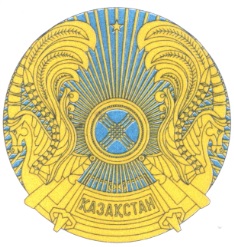 РЕСПУБЛИКАНСКОЕ ГОСУДАРСТВЕННОЕ УЧРЕЖДЕНИЕ«НАЦИОНАЛЬНЫЙ БАНК РЕСПУБЛИКИ КАЗАХСТАН»БАСҚАРМАСЫНЫҢ ҚАУЛЫСЫПОСТАНОВЛЕНИЕ ПРАВЛЕНИЯ2011 жылғы 1 шілдеАлматы қаласы№ 69город АлматыҰлттық Банк ТөрағасыГ.МарченкоДт 1060 61Ағымдағы шоттағы (инвестициялық шот) ақша қаражаты (зейнетақы активтері) Кт3390 65Жеке зейнетақы шоттарындағы зейнетақы жинақтары.Дт 1060 61Ағымдағы шоттағы (инвестициялық шот) ақшалай қаражат (зейнетақы активтері)Кт 3390 65Жеке зейнетақы шоттарындағы зейнетақы жинақтары.Дт 1060 61Ағымдағы шоттағы (инвестициялық шот) ақшалай қаражат (зейнетақы активтері) Кт3390 70Жұмыс берушінің міндетті зейнетақы жарналары есебінен қалыптастырылған шартты зейнетақы шоттарында есепке алынатын қаражат.Дт 1060 61Ағымдағы шоттағы (инвестициялық шот) ақша қаражаттары (зейнетақы активтері)Кт3390 64Қате есептелген зейнетақы жарналары сомасын қайтару бойынша міндеттемелер.Дт 3390 64Қате есептелген зейнетақы жарналары сомасын қайтару бойынша міндеттемелерКт1060 61Ағымдағы шоттағы (инвестициялық шот) ақша қаражаттары (зейнетақы активтері).Дт 1060 62Ағымдағы шоттағы (төлемдер шоты) ақшалай қаражат (зейнетақы активтері) Кт 1060 61Ағымдағы шоттағы (инвестициялық шот) ақшалай қаражат (зейнетақы активтері);Дт 3390 65Жеке зейнетақы шоттарындағы зейнетақы жинақтарыКт 3390 61Зейнетақы жинақтарын төлеу бойынша міндеттемелер3390 62Зейнетақы жинақтарын басқа жинақтаушы зейнетақы қорларына аудару бойынша міндеттемелер 3390 63Зейнетақы жинақтарын сақтандыру ұйымдарына аудару бойынша міндеттемелер 3390 69Зейнетақы жинақтарын сенімгерлік басқаруға аудару бойынша міндеттемелер;Дт3390 61Зейнетақы жинақтарын төлеу бойынша міндеттемелер3390 62Зейнетақы жинақтарын басқа жинақтаушы зейнетақы қорларына аудару бойынша міндеттемелер 3390 63Зейнетақы жинақтарын сақтандыру ұйымдарына аудару бойынша міндеттемелер Кт1060 62Ағымдағы шоттағы (төлемдер шоты) ақшалай қаражат (зейнетақы активтері) 3120Жеке табыс салығы;Дт 1280 11Сенімгерлік басқаруға берілген зейнетақы жинақтары бойынша талаптарКт 3390 65Жеке зейнетақы шоттарындағы зейнетақы жинақтары;Дт 3390 69Зейнетақы жинақтарын сенімгерлік басқаруға аудару бойынша міндеттемелерКт 1060 61Ағымдағы шоттағы (инвестициялық шот) ақшалай қаражат (зейнетақы активтері),Дт 1060 61Ағымдағы шоттағы (инвестициялық шот) ақшалай қаражат (зейнетақы активтері)Кт 1280 11Сенімгерлік басқаруға берілген зейнетақы жинақтары бойынша талаптар.Дт 3390 70Жұмыс берушінің міндетті зейнетақы жарналары есебінен қалыптастырылған шартты зейнетақы шоттарында есепке алынатын қаражатКт3390 68Шартты зейнетақы міндеттемелері бойынша резервтік қор3390 72Бірыңғай жинақтаушы зейнетақы қорының жұмыс берушінің міндетті зейнетақы жарналары бойынша резервтік қорлары.Дт 3390 68Шартты зейнетақы міндеттемелері бойынша резервтік қор3390 72Бірыңғай жинақтаушы зейнетақы қорының жұмыс берушінің міндетті зейнетақы жарналары бойынша резервтік қорларыКт3390 70Жұмыс берушінің міндетті зейнетақы жарналары есебінен қалыптастырылған шартты зейнетақы шоттарында есепке алынатын қаражат. Дт 1030 00Ағымдағы шоттардағы ақшалай қаражат Кт3390 71Қазақстан Республикасының аумағында Еуразиялық экономикалық одаққа мүше мемлекеттердің еңбекшілеріне (отбасы мүшелеріне) зейнетақылар мен зейнетақы жинақтарын жеткізу жөніндегі міндеттемелер; Дт 3390 71Қазақстан Республикасының аумағында Еуразиялық экономикалық одаққа мүше мемлекеттердің еңбекшілеріне (отбасы мүшелеріне) зейнетақылар мен зейнетақы жинақтарын жеткізу жөніндегі міндеттемелер Кт1030 00Ағымдағы шоттардағы ақшалай қаражат.Дт1610 02Брокерлермен есеп айырысуКт1060 61Ағымдағы шоттағы (инвестициялық шот) ақшалай қаражат (зейнетақы активтері);Дт7470 81Қор биржасының қызметтері үшін комиссиялық шығыстар7470 82Брокерлік және дилерлік қызмет бойынша көрсетілетін қызметтер үшін комиссиялық шығыстарКт3380 81Қор биржасының қызметтері үшін есептелген комиссиялық шығыстар3380 82Брокерлік және дилерлік қызмет бойынша көрсетілетін қызметтер үшін есептелген комиссиялық шығыстар;Дт3380 81Қор биржасының қызметтері үшін есептелген комиссиялық шығыстар3380 82Брокерлік және дилерлік қызмет бойынша көрсетілетін қызметтер үшін есептелген комиссиялық шығыстарКт1060 61Ағымдағы шоттағы (инвестициялық шот) ақшалай қаражат (зейнетақы активтері) 1610 02Брокерлермен есеп айырысу;Дт8300 01Қаржы активтерін сатып алу бойынша шартты талаптарКт8600 13Қаржы активтерін сатып алу бойынша шартты міндеттемелер;Дт1140 64Әділ құны бойынша бағаланатын қысқа мерзімді қаржы активтерінің әділ құнын оң түзету2030 64Әділ құны бойынша бағаланатын ұзақ мерзімді қаржы активтерінің әділ құнын оң түзетуКт6150 01Өзгерістері пайданың немесе зиянның құрамында көрсетілетін әділ құны бойынша есепке алынатын бағалы қағаздар құнының өзгеруінен түскен кірістер;Дт7470 03Өзгерістері пайданың немесе зиянның құрамында көрсетілетін әділ құны бойынша есепке алынатын бағалы қағаздар құнының өзгеруінен болған шығыстарКт1140 65Әділ құны бойынша бағаланатын қысқа мерзімді қаржы активтерінің әділ құнын теріс түзету2030 65Әділ құны бойынша бағаланатын ұзақ мерзімді қаржы активтерінің әділ құнын теріс түзету;Дт1140 61Әділ құны бойынша бағаланатын қысқа мерзімді қаржы активтері2030 61Әділ құны бойынша бағаланатын ұзақ мерзімді қаржы активтері Кт1060 61Ағымдағы шоттағы (инвестициялық шот) ақшалай қаражат (зейнетақы активтері) 1610 02Брокерлермен есеп айырысу;Дт1140 63Әділ құны бойынша бағаланатын қысқа мерзімді қаржы активтері бойынша сыйлықақы2030 63Әділ құны бойынша бағаланатын ұзақ мерзімді қаржы активтері бойынша сыйлықақыКт1060 61Ағымдағы шоттағы (инвестициялық шот) ақшалай қаражат (зейнетақы активтері) 1610 02Брокерлермен есеп айырысу;Дт1140 61Әділ құны бойынша бағаланатын қысқа мерзімді қаржы активтері2030 61Әділ құны бойынша бағаланатын ұзақ мерзімді қаржы активтері Кт1140 62Әділ құны бойынша бағаланатын қысқа мерзімді қаржы активтері бойынша дисконт2030 62Әділ құны бойынша бағаланатын ұзақ мерзімді қаржы активтері бойынша дисконт;Дт1270 04Бұрынғы ұстаушылар бағалы қағаздар бойынша есептеген сыйақы2170 03Бұрынғы ұстаушылар бағалы қағаздар бойынша есептеген сыйақыКт1060 61Ағымдағы шоттағы (инвестициялық шот) ақшалай қаражат (зейнетақы активтері) 1610 02Брокерлермен есеп айырысу;Дт7470 10Бағалы қағаздарды сатып алу-сатудан болған шығыстарКт1140 62Әділ құны бойынша бағаланатын қысқа мерзімді қаржы активтері бойынша дисконт2030 62Әділ құны бойынша бағаланатын ұзақ мерзімді қаржы активтері бойынша дисконт1140 63Әділ құны бойынша бағаланатын қысқа мерзімді қаржы активтері бойынша сыйлықақы2030 63Әділ құны бойынша бағаланатын ұзақ мерзімді қаржы активтері бойынша сыйлықақы;Дт1140 63Әділ құны бойынша бағаланатын қысқа мерзімді қаржы активтері бойынша сыйлықақы2030 63Әділ құны бойынша бағаланатын ұзақ мерзімді қаржы активтері бойынша сыйлықақы1140 62Әділ құны бойынша бағаланатын қысқа мерзімді қаржы активтері бойынша дисконт2030 62Әділ құны бойынша бағаланатын ұзақ мерзімді қаржы активтері бойынша дисконтКт6280 09Бағалы қағаздарды сатып алу-сатудан түскен кірістер;Дт8600 13Қаржы активтерін сатып алу бойынша шартты міндеттемелерКт8300 01Қаржы активтерін сатып алу бойынша шартты талаптар;Дт3540Басқа да қысқа мерзімді міндеттемелерКт1060 61Ағымдағы шоттағы (инвестициялық шот) ақшалай қаражат (зейнетақы активтері).»;Дт1270 01Сатып алынған бағалы қағаздар бойынша сыйақы түрінде есептелген кірістер2170 01Сатып алынған бағалы қағаздар бойынша сыйақы түрінде есептелген кірістерКт6110 01Сатып алынған бағалы қағаздар бойынша сыйақыны алуға байланысты кірістер;Дт7310 02Сатып алынған бағалы қағаздар бойынша сыйлықақының амортизациясына байланысты шығыстарКт1140 63Әділ құны бойынша бағаланатын қысқа мерзімді қаржы активтері бойынша сыйлықақы2030 63Әділ құны бойынша бағаланатын ұзақ мерзімді қаржы активтері бойынша сыйлықақы;Дт1140 62Әділ құны бойынша бағаланатын қысқа мерзімді қаржы активтері бойынша дисконт2030 62Әділ құны бойынша бағаланатын ұзақ мерзімді қаржы активтері бойынша дисконтКт6110 03Сатып алынған бағалы қағаздар бойынша дисконттың амортизациясына байланысты кірістер.Дт1140 64Әділ құны бойынша бағаланатын қысқа мерзімді қаржы активтерінің әділ құнын оң түзету2030 64Әділ құны бойынша бағаланатын ұзақ мерзімді қаржы активтерінің әділ құнын оң түзетуКт6150 01Өзгерістері пайданың немесе зиянның құрамында көрсетілетін әділ құн бойынша есепке алынатын бағалы қағаздар құнының өзгеруінен болған кірістер;Дт7470 03Өзгерістері пайданың немесе зиянның құрамында көрсетілетін әділ құны бойынша есепке алынатын бағалы қағаздар құнының өзгеруінен болған шығыстарКт1140 65Әділ құны бойынша бағаланатын қысқа мерзімді қаржы активтерінің әділ құнын теріс түзету2030 65Әділ құны бойынша бағаланатын ұзақ мерзімді қаржы активтерінің әділ құнын теріс түзету;Дт1140 65Әділ құны бойынша бағаланатын қысқа мерзімді қаржы активтерінің әділ құнын теріс түзету2030 65Әділ құны бойынша бағаланатын ұзақ мерзімді қаржы активтерінің әділ құнын теріс түзетуКт1140 64Әділ құны бойынша бағаланатын қысқа мерзімді қаржы активтерінің әділ құнын оң түзету2030 64Әділ құны бойынша бағаланатын ұзақ мерзімді қаржы активтерінің әділ құнын оң түзету.Дт1140 61Әділ құны бойынша бағаланатын қысқа мерзімді қаржы активтері1140 63Әділ құны бойынша бағаланатын қысқа мерзімді қаржы активтері бойынша сыйлықақы1140 64Әділ құны бойынша бағаланатын қысқа мерзімді қаржы активтерінің әділ құнын оң түзету1270 01Сатып алынған бағалы қағаздар бойынша сыйақы түрінде есептелген кірістер1270 04Алдыңғы ұстаушылардың бағалы қағаздар бойынша есептеген сыйақысы2030 61Әділ құны бойынша бағаланатын ұзақ мерзімді қаржы активтері2030 63Әділ құны бойынша бағаланатын ұзақ мерзімді қаржы активтері бойынша сыйлықақы2030 64Әділ құны бойынша бағаланатын ұзақ мерзімді қаржы активтерінің әділ құнын оң түзету2170 01Сатып алынған бағалы қағаздар бойынша сыйақы түрінде есептелген кірістер2170 03Алдыңғы ұстаушылардың бағалы қағаздар бойынша есептеген сыйақысыКт6250 02Шетел валютасын қайта бағалаудан түскен кірістер;Дт7430 02Шетел валютасын қайта бағалаудан болған шығыстарКт1140 62Әділ құны бойынша бағаланатын қысқа мерзімді қаржы активтері бойынша дисконт1140 65Әділ құны бойынша бағаланатын қысқа мерзімді қаржы активтерінің әділ құнын теріс түзету2030 62Әділ құны бойынша бағаланатын ұзақ мерзімді қаржы активтері бойынша дисконт2030 65Әділ құны бойынша бағаланатын ұзақ мерзімді қаржы активтерінің әділ құнын теріс түзету;Дт7430 02Шетел валютасын қайта бағалаудан болған шығыстарКт1140 61Әділ құны бойынша бағаланатын қысқа мерзімді қаржы активтері1140 63Әділ құны бойынша бағаланатын қысқа мерзімді қаржы активтері бойынша сыйлықақы1140 64Әділ құны бойынша бағаланатын қысқа мерзімді қаржы активтерінің әділ құнын оң түзету1270 01Сатып алынған бағалы қағаздар бойынша сыйақы түрінде есептелген кірістер1270 04Алдыңғы ұстаушылардың бағалы қағаздар бойынша есептеген сыйақысы2030 61Әділ құны бойынша бағаланатын ұзақ мерзімді қаржы активтері2030 63Әділ құны бойынша бағаланатын ұзақ мерзімді қаржы активтері бойынша сыйлықақы2030 64Әділ құны бойынша бағаланатын ұзақ мерзімді қаржы активтерінің әділ құнын оң түзету2170 01Сатып алынған бағалы қағаздар бойынша сыйақы түрінде есептелген кірістер2170 03Алдыңғы ұстаушылардың бағалы қағаздар бойынша есептеген сыйақысы;Дт1140 62Әділ құны бойынша бағаланатын қысқа мерзімді қаржы активтері бойынша дисконт1140 65Әділ құны бойынша бағаланатын қысқа мерзімді қаржы активтерінің әділ құнын теріс түзету2030 62Әділ құны бойынша бағаланатын ұзақ мерзімді қаржы активтері бойынша дисконт2030 65Әділ құны бойынша бағаланатын ұзақ мерзімді қаржы активтерінің әділ құнын теріс түзетуКт6250 02Шетел валютасын қайта бағалаудан түскен кірістер.Дт1060 61Ағымдағы шоттағы ақша қаражаттары (зейнетақы активтерi) (инвестициялық шот)Кт1270 01Сатып алынған бағалы қағаздар бойынша сыйақы түрінде есептелген кірістер1270 04Алдыңғы ұстаушылардың бағалы қағаздар бойынша есептеген сыйақысы2170 01Сатып алынған бағалы қағаздар бойынша сыйақы түрінде есептелген кірістер2170 03Алдыңғы ұстаушылардың бағалы қағаздар бойынша есептеген сыйақысы.Дт1140 61Әділ құны бойынша бағаланатын қысқа мерзімді қаржы активтері2030 61Әділ құны бойынша бағаланатын ұзақ мерзімді қаржы активтері Кт1140 63Әділ құны бойынша бағаланатын қысқа мерзімді қаржы активтері бойынша сыйлықақы2030 63Әділ құны бойынша бағаланатын ұзақ мерзімді қаржы активтері бойынша сыйлықақы;Дт1140 62Әділ құны бойынша бағаланатын қысқа мерзімді қаржы активтері бойынша дисконт2030 62Әділ құны бойынша бағаланатын ұзақ мерзімді қаржы активтері бойынша дисконт Кт1140 61Әділ құны бойынша бағаланатын қысқа мерзімді қаржы активтері2030 61Әділ құны бойынша бағаланатын ұзақ мерзімді қаржы активтері;Дт1140 61Әділ құны бойынша бағаланатын қысқа мерзімді қаржы активтері2030 61Әділ құны бойынша бағаланатын ұзақ мерзімді қаржы активтері Кт1140 64Әділ құны бойынша бағаланатын қысқа мерзімді қаржы активтерінің әділ құнын оң түзету2030 64Әділ құны бойынша бағаланатын ұзақ мерзімді қаржы активтерінің әділ құнын оң түзету;Дт1140 65Әділ құны бойынша бағаланатын қысқа мерзімді қаржы активтерінің әділ құнын теріс түзету2030 65Әділ құны бойынша бағаланатын ұзақ мерзімді қаржы активтерінің әділ құнын теріс түзетуКт1140 61Әділ құны бойынша бағаланатын қысқа мерзімді қаржы активтері2030 61Әділ құны бойынша бағаланатын ұзақ мерзімді қаржы активтері;Дт1060 61Ағымдағы шоттағы (инвестициялық шот) ақшалай қаражат (зейнетақы активтері) Кт1140 61Әділ құны бойынша бағаланатын қысқа мерзімді қаржы активтері1270 01Сатып алынған бағалы қағаздар бойынша сыйақы түрінде есептелген кірістер 1270 04Бұрынғы ұстаушылар бағалы қағаздар бойынша есептеген сыйақы2030 61Әділ құны бойынша бағаланатын ұзақ мерзімді қаржылық активтер2170 01Сатып алынған бағалы қағаздар бойынша сыйақы түрінде есептелген кірістер 2170 03Бұрынғы ұстаушылар бағалы қағаздар бойынша есептеген сыйақы;Дт1060 61Ағымдағы шоттағы (инвестициялық шот) ақшалай қаражат (зейнетақы активтері) Кт6280 09Бағалы қағаздарды сатып алу-сатудан түскен кірістер.»;Дт7470 10Бағалы қағаздарды сатып алу-сатудан болған шығыстар Кт1140 61Әділ құны бойынша бағаланатын қысқа мерзімді қаржылық активтер 2030 61Әділ құны бойынша бағаланатын ұзақ мерзімді қаржылық активтер;Дт1060 61Ағымдағы шоттағы (инвестициялық шот) ақшалай қаражат (зейнетақы активтері) Кт1280 10Басқа да дебиторлық берешек.Дт1060 61Ағымдағы шоттағы (инвестициялық шот) ақша қаражаты (зейнетақы активтерi)Кт1140 61Әділ құны бойынша бағаланатын қысқа мерзімді қаржы активтері1270 01Сатып алынған бағалы қағаздар бойынша сыйақы түрінде есептелген кірістер1270 04Бағалы қағаздар бойынша бұрынғы ұстаушылар есептеген сыйақы2030 61Әділ құны бойынша бағаланатын ұзақ мерзімді қаржы активтері2170 01Сатып алынған бағалы қағаздар бойынша сыйақы түрінде есептелген кірістер2170 03Бағалы қағаздар бойынша бұрынғы ұстаушылар есептеген сыйақы.Дт1610 02Брокерлермен есеп айырысуКт1060 61Ағымдағы шоттағы (инвестициялық шот) ақшалай қаражат (зейнетақы активтері);Дт7470 81Қор биржасының қызметтері үшін комиссиялық шығыстар7470 82Брокерлік және дилерлік қызмет бойынша көрсетілетін қызметтер үшін комиссиялық шығыстар Кт3380 81Қор биржасының қызметтері үшін есептелген комиссиялық шығыстар3380 82Брокерлік және дилерлік қызмет бойынша көрсетілетін қызметтер үшін есептелген комиссиялық шығыстар;Дт3380 81Қор биржасының қызметтері үшін есептелген комиссиялық шығыстар3380 82Брокерлік және дилерлік қызмет бойынша көрсетілетін қызметтер үшін есептелген комиссиялық шығыстар Кт1060 61Ағымдағы шоттағы (инвестициялық шот) ақшалай қаражат (зейнетақы активтері) 1610 02Брокерлермен есеп айырысу;Дт8300 01Қаржы активтерін сатып алу бойынша шартты талаптарКт8600 13Қаржы активтерін сатып алу бойынша шартты міндеттемелер;Дт1140 64Әділ құны бойынша бағаланатын қысқа мерзімді қаржы активтерінің әділ құнын оң түзету2030 64Әділ құны бойынша бағаланатын ұзақ мерзімді қаржы активтерінің әділ құнын оң түзетуКт6150 01Өзгерістері пайданың немесе зиянның құрамында көрсетілетін әділ құны бойынша есепке алынатын бағалы қағаздар құнының өзгеруінен түскен кірістер;Дт7470 03Өзгерістері пайданың немесе зиянның құрамында көрсетілетін әділ құны бойынша есепке алынатын бағалы қағаздар құнының өзгеруінен болған шығыстарКт1140 65Әділ құны бойынша бағаланатын қысқа мерзімді қаржы активтерінің әділ құнын теріс түзету2030 65Әділ құны бойынша бағаланатын ұзақ мерзімді қаржы активтерінің әділ құнын теріс түзету;Дт1140 61Әділ құны бойынша бағаланатын қысқа мерзімді қаржы активтері2030 61Әділ құны бойынша бағаланатын ұзақ мерзімді қаржы активтері Кт1060 61Ағымдағы шоттағы (инвестициялық шот) ақшалай қаражат (зейнетақы активтері) 1610 02Брокерлермен есеп айырысу;Дт7470 10Бағалы қағаздарды сатып алу-сатудан болған шығыстарКт1140 61Әділ құны бойынша бағаланатын қысқа мерзімді қаржы активтері2030 61Әділ құны бойынша бағаланатын ұзақ мерзімді қаржы активтері;Дт1140 61Әділ құны бойынша бағаланатын қысқа мерзімді қаржы активтері2030 61Әділ құны бойынша бағаланатын ұзақ мерзімді қаржы активтері Кт6280 09Бағалы қағаздарды сатып алу-сатудан түскен кірістер;Дт8600 13Қаржы активтерін сатып алу бойынша шартты міндеттемелерКт8300 01Қаржы активтерін сатып алу бойынша шартты талаптар; Дт3540Басқа да қысқа мерзімді міндеттемелеріКт1060 61Ағымдағы шоттағы (инвестициялық шот) ақша қаражаты (зейнетақы активтерi). Дт 1270 01Сатып алынған бағалы қағаздар бойынша сыйақы түрінде есептелген кіріс2170 01Сатып алынған бағалы қағаздар бойынша сыйақы түрінде есептелген кіріс Кт6110 01Сатып алынған бағалы қағаздар бойынша сыйақы алуға байланысты кіріс.»;Дт1140 64Әділ құны бойынша бағаланатын қысқа мерзімді қаржы активтерінің әділ құнын оң түзету2030 64Әділ құны бойынша бағаланатын ұзақ мерзімді қаржы активтерінің әділ құнын оң түзетуКт6150 01Өзгерістері пайданың немесе зиянның құрамында көрсетілетін әділ құн бойынша есепке алынатын бағалы қағаздар құнының өзгеруінен болған кірістер;Дт7470 03Өзгерістері пайданың немесе зиянның құрамында көрсетілетін әділ құны бойынша есепке алынатын бағалы қағаздар құнының өзгеруінен болған шығыстарКт1140 65Әділ құны бойынша бағаланатын қысқа мерзімді қаржы активтерінің әділ құнын теріс түзету2030 65Әділ құны бойынша бағаланатын ұзақ мерзімді қаржы активтерінің әділ құнын теріс түзету;Дт1060 61Ағымдағы шоттағы (инвестициялық шот) ақша қаражаттары (зейнетақы активтерi)Кт1270 01Сатып алынған бағалы қағаздар бойынша сыйақы түрінде есептелген кірістер2170 01Сатып алынған бағалы қағаздар бойынша сыйақы түрінде есептелген кірістер.Дт1140 61Әділ құны бойынша бағаланатын қысқа мерзімді қаржы активтері2030 61Әділ құны бойынша бағаланатын ұзақ мерзімді қаржы активтері Кт1140 64Әділ құны бойынша бағаланатын қысқа мерзімді қаржы активтерінің әділ құнын оң түзету2030 64Әділ құны бойынша бағаланатын ұзақ мерзімді қаржы активтерінің әділ құнын оң түзету;Дт1140 65Әділ құны бойынша бағаланатын қысқа мерзімді қаржы активтерінің әділ құнын теріс түзету 2030 65Әділ құны бойынша бағаланатын ұзақ мерзімді қаржы активтерінің әділ құнын теріс түзету Кт1140 61Әділ құны бойынша бағаланатын қысқа мерзімді қаржы активтері2030 61Әділ құны бойынша бағаланатын ұзақ мерзімді қаржы активтері;Дт1060 61Ағымдағы шоттағы (инвестициялық шот) ақшалай қаражат (зейнетақы активтері) Кт1140 61Әділ құны бойынша бағаланатын қысқа мерзімді қаржы активтері 2030 61Әділ құны бойынша бағаланатын ұзақ мерзімді қаржы активтері Дт1060 61Ағымдағы шоттағы (инвестициялық шот) ақшалай қаражат (зейнетақы активтерi) Кт6280 09Бағалы қағаздарды сатып алу-сатудан түскен кірістер;Дт7470 10Бағалы қағаздарды сатып алу-сатудан болған шығыстарКт1140 61Әділ құны бойынша бағаланатын қысқа мерзімді қаржы активтері 2030 61Әділ құны бойынша бағаланатын ұзақ мерзімді қаржы активтері.»;Дт1060 61Ағымдағы шоттағы (инвестициялық шот) ақшалай қаражат (зейнетақы активтері) Кт1280 10Басқа да дебиторлық берешек.Дт1140 61Әділ құны бойынша бағаланатын қысқа мерзімді қаржы активтері2030 61Әділ құны бойынша бағаланатын ұзақ мерзімді қаржы активтеріКт1140 63Әділ құны бойынша бағаланатын қысқа мерзімді қаржы активтері бойынша сыйлықақы2030 63Әділ құны бойынша бағаланатын ұзақ мерзімді қаржы активтері бойынша сыйлықақы;Дт1140 62Әділ құны бойынша бағаланатын қысқа мерзімді қаржы активтері бойынша дисконт2030 62Әділ құны бойынша бағаланатын ұзақ мерзімді қаржы активтері бойынша дисконтКт1140 61Әділ құны бойынша бағаланатын қысқа мерзімді қаржы активтері2030 61Әділ құны бойынша бағаланатын ұзақ мерзімді қаржы активтері;Дт1140 65Әділ құны бойынша бағаланатын қысқа мерзімді қаржы активтерінің әділ құнын теріс түзету2030 65Әділ құны бойынша бағаланатын ұзақ мерзімді қаржы активтерінің әділ құнын теріс түзетуКт1140 61Әділ құны бойынша бағаланатын қысқа мерзімді қаржы активтері2030 61Әділ құны бойынша бағаланатын ұзақ мерзімді қаржы активтері1270 01Сатып алынған бағалы қағаздар бойынша сыйақы түрінде есептелген кірістер2170 01Сатып алынған бағалы қағаздар бойынша сыйақы түрінде есептелген кірістер.Дт1060 61Ағымдағы шоттағы (инвестициялық шот) ақша қаражаты (зейнетақы актвиері)Кт6150 01Өзгерістері пайданың немесе зиянның құрамында көрсетілетін әділ құны бойынша есепке алынатын бағалы қағаздар құнының өзгеруінен түскен кірістер.Дт1140 61Әділ құны бойынша бағаланатын қысқа мерзімді қаржы активтері2030 61Әділ құны бойынша бағаланатын ұзақ мерзімді қаржы активтері1270 01Сатып алынған бағалы қағаздар бойынша сыйақы түрінде есептелген кірістер2170 01Сатып алынған бағалы қағаздар бойынша сыйақы түрінде есептелген кірістерКт1140 65Әділ құны бойынша бағаланатын қысқа мерзімді қаржы активтерінің әділ құнын теріс түзету2030 65Әділ құны бойынша бағаланатын ұзақ мерзімді қаржы активтерінің әділ құнын теріс түзету6150 01Өзгерістері пайданың немесе зиянның құрамында көрсетілетін әділ құны бойынша есепке алынатын бағалы қағаздар құнының өзгеруінен түскен кірістер.Дт1610 02Брокерлермен есеп айырысуКт1060 61Ағымдағы шоттағы (инвестициялық шот) ақшалай қаражат (зейнетақы активтерi);Дт8300 01Қаржы активтерін сатып алу бойынша шартты талаптарКт8600 13Қаржы активтерін сатып алу бойынша шартты міндеттемелер;Дт1130 61Амортизацияланған құны бойынша бағаланатын қысқа мерзімді қаржы активтері2020 61Амортизацияланған құны бойынша бағаланатын ұзақ мерзімді қаржы активтеріКт1060 61Ағымдағы шоттағы (инвестициялық шот) ақшалай қаражат (зейнетақы активтерi)1610 02Брокерлермен есеп айырысу;Дт1130 63Амортизацияланған құны бойынша бағаланатын қысқа мерзімді қаржы активтері бойынша сыйлықақы2020 63Амортизацияланған құны бойынша бағаланатын ұзақ мерзімді қаржы активтері бойынша сыйлықақыКт1060 61Ағымдағы шоттағы (инвестициялық шот) ақшалай қаражат (зейнетақы активтерi)1610 02Брокерлермен есеп айырысу;Дт1130 61Амортизацияланған құны бойынша бағаланатын қысқа мерзімді қаржы активтері2020 61Амортизацияланған құны бойынша бағаланатын ұзақ мерзімді қаржы активтеріКт1130 62Амортизацияланған құны бойынша бағаланатын қысқа мерзімді қаржы активтері бойынша дисконт2020 62Амортизацияланған құны бойынша бағаланатын ұзақ мерзімді қаржы активтері бойынша дисконт;Дт1270 04Бағалы қағаздар бойынша бұрынғы ұстаушылар есептеген сыйақы2170 03Бағалы қағаздар бойынша бұрынғы ұстаушылар есептеген сыйақыКт1060 61Ағымдағы шоттағы (инвестициялық шот) ақшалай қаражат (зейнетақы активтерi)1610 02Брокерлермен есеп айырысу;Дт7470 10Бағалы қағаздарды сатып алу-сатудан болған шығыстарКт1130 62Амортизацияланған құны бойынша бағаланатын қысқа мерзімді қаржы активтері бойынша дисконт2020 62Амортизацияланған құны бойынша бағаланатын ұзақ мерзімді қаржы активтері бойынша дисконт1130 63Амортизацияланған құны бойынша бағаланатын қысқа мерзімді қаржы активтері бойынша сыйлықақы2020 63Амортизацияланған құны бойынша бағаланатын ұзақ мерзімді қаржы активтері бойынша сыйлықақы;Дт1130 63Амортизацияланған құны бойынша бағаланатын қысқа мерзімді қаржы активтері бойынша сыйлықақы2020 63Амортизацияланған құны бойынша бағаланатын ұзақ мерзімді қаржы активтері бойынша сыйлықақы1130 62Амортизацияланған құны бойынша бағаланатын қысқа мерзімді қаржы активтері бойынша дисконт2020 62Амортизацияланған құны бойынша бағаланатын ұзақ мерзімді қаржы активтері бойынша дисконтКт6280 09Бағалы қағаздарды сатып алу-сатудан түскен кірістер;Дт8600 13Қаржы активтерін сатып алу бойынша шартты міндеттемелерКт8300 01Қаржы активтерін сатып алу бойынша шартты талаптар;Дт3540Басқа да қысқа мерзімді міндеттемелерКт1060 61Ағымдағы шоттағы (инвестициялық шот) ақшалай қаражат (зейнетақы активтері).Дт1270 01Сатып алынған бағалы қағаздар бойынша сыйақы түрінде есептелген кірістер2170 01Сатып алынған бағалы қағаздар бойынша сыйақы түрінде есептелген кірістерКт6110 01Сатып алынған бағалы қағаздар бойынша сыйақы алуға байланысты кірістер.Дт7310 02Сатып алынған бағалы қағаздар бойынша сыйлықақы амортизациясымен байланысты болған шығыстар Кт1130 63Амортизацияланған құны бойынша бағаланатын қысқа мерзімді қаржы активтері бойынша сыйлықақы 2020 63Амортизацияланған құны бойынша бағаланатын ұзақ мерзімді қаржы активтері бойынша сыйлықақы Дт1130 62Амортизацияланған құны бойынша бағаланатын қысқа мерзімді қаржы активтері бойынша дисконт 2020 62Амортизацияланған құны бойынша бағаланатын ұзақ мерзімді қаржы активтері бойынша дисконтКт6110 03Сатып алынған бағалы қағаздар бойынша дисконттың амортизациясымен байланысты кірістерДт1130 61Амортизацияланған құны бойынша бағаланатын қысқа мерзімді қаржы активтері1130 63Амортизацияланған құны бойынша бағаланатын қысқа мерзімді қаржы активтері1270 01Сатып алынған бағалы қағаздар бойынша сыйақы түрінде есептелген кірістер1270 04Алдыңғы ұстаушылардың бағалы қағаздар бойынша есептеген сыйақысы2020 61Амортизацияланған құны бойынша бағаланатын ұзақ мерзімді қаржы активтері2020 63Амортизацияланған құны бойынша бағаланатын ұзақ мерзімді қаржы активтері бойынша сыйлықақы2170 01Сатып алынған бағалы қағаздар бойынша сыйақы түрінде есептелген кірістер2170 03Алдыңғы ұстаушылардың бағалы қағаздар бойынша есептеген сыйақысыКт6250 02Шетел валютасын қайта бағалаудан түскен кірістер;Дт7430 02Шетел валютасын қайта бағалаудан болған шығыстарКт1130 62Амортизацияланған құны бойынша бағаланатын қысқа мерзімді қаржы активтері бойынша дисконт2020 62Амортизацияланған құны бойынша бағаланатын ұзақ мерзімді қаржы активтері бойынша дисконт;Дт7430 02Шетел валютасын қайта бағалаудан болған шығыстарКт1130 61Амортизацияланған құны бойынша бағаланатын қысқа мерзімді қаржы активтері1130 63Амортизацияланған құны бойынша бағаланатын қысқа мерзімді қаржы активтері бойынша сыйлықақы1270 01Сатып алынған бағалы қағаздар бойынша сыйақы түрінде есептелген кірістер1270 04Алдыңғы ұстаушылардың бағалы қағаздар бойынша есептеген сыйақысы2020 61Амортизацияланған құны бойынша бағаланатын ұзақ мерзімді қаржы активтері2020 63Амортизацияланған құны бойынша бағаланатын ұзақ мерзімді қаржы активтері бойынша сыйлықақы2170 01Сатып алынған бағалы қағаздар бойынша сыйақы түрінде есептелген кірістер2170 03Алдыңғы ұстаушылардың бағалы қағаздар бойынша есептеген сыйақысы;Дт1130 62Амортизацияланған құны бойынша бағаланатын қысқа мерзімді қаржы активтері бойынша дисконтКт2020 62Амортизацияланған құны бойынша бағаланатын ұзақ мерзімді қаржы активтері бойынша дисконт6250 02Шетел валютасын қайта бағалаудан түскен кірістер.Дт1060 61Ағымдағы шоттағы (инвестициялық шот) ақша қаражаттары (зейнетақы активтерi)Кт1270 01Сатып алынған бағалы қағаздар бойынша сыйақы түрінде есептелген кірістер1270 04Бағалы қағаздар бойынша бұрынғы ұстаушылар есептеген сыйақы2170 01Сатып алынған бағалы қағаздар бойынша сыйақы түрінде есептелген кірістер2170 03Бағалы қағаздар бойынша бұрынғы ұстаушылар есептеген сыйақы.Дт1130 61Амортизацияланған құны бойынша бағаланатын қысқа мерзімді қаржы активтері2020 61Амортизацияланған құны бойынша бағаланатын ұзақ мерзімді қаржы активтеріКт1130 63Амортизацияланған құны бойынша бағаланатын қысқа мерзімді қаржы активтері бойынша сыйлықақы2020 63Амортизацияланған құны бойынша бағаланатын ұзақ мерзімді қаржы активтері бойынша сыйлықақы;Дт1130 62Амортизацияланған құны бойынша бағаланатын қысқа мерзімді қаржы активтері бойынша дисконт2020 62Амортизацияланған құны бойынша бағаланатын ұзақ мерзімді қаржы активтері бойынша дисконтКт1130 61Амортизацияланған құны бойынша бағаланатын қысқа мерзімді қаржы активтері2020 61Амортизацияланған құны бойынша бағаланатын ұзақ мерзімді қаржы активтері;Дт1060 61Ағымдағы шоттағы (инвестициялық шот) ақшалай қаражат (зейнетақы активтерi)Кт1130 61Амортизацияланған құны бойынша бағаланатын қысқа мерзімді қаржы активтері1270 01Сатып алынған бағалы қағаздар бойынша сыйақы түріндегі есептелген кірістер1270 04Бағалы қағаздар бойынша бұрынғы ұстаушылар есептеген сыйақы2020 61Амортизацияланған құны бойынша бағаланатын ұзақ мерзімді қаржы активтері2170 01Сатып алынған бағалы қағаздар бойынша сыйақы түріндегі есептелген кірістер2170 03Бағалы қағаздар бойынша бұрынғы ұстаушылар есептеген сыйақы;Дт1060 61Ағымдағы шоттағы (инвестициялық шот) ақшалай қаражат (зейнетақы активтерi)Кт6280 09Бағалы қағаздарды сатып алу-сатудан түскен кірістер;Дт7470 10Бағалы қағаздарды сатып алу-сатудан болған шығыстарКт1130 61Амортизацияланған құны бойынша бағаланатын қысқа мерзімді қаржы активтері2020 61Амортизацияланған құны бойынша бағаланатын ұзақ мерзімді қаржы активтері.».Дт1060 61Ағымдағы шоттағы (инвестициялық шот) ақшалай қаражат (зейнетақы активтері) Кт1280 10Басқа да дебиторлық берешек.»;Дт1060 61Ағымдағы шоттағы (инвестициялық шот) ақша қаражаты (зейнетақы активтері)Кт1130 61Амортизацияланған құны бойынша бағаланатын қысқа мерзімді қаржы активтері1270 01Сатып алынған бағалы қағаздар бойынша сыйақы түрінде есептелген кірістер1270 04Алдыңғы ұстаушылар бағалы қағаздар бойынша есептеген сыйақы2020 61Амортизацияланған құны бойынша бағаланатын ұзақ мерзімді қаржы активтері2170 01Сатып алынған бағалы қағаздар бойынша сыйақы түрінде есептелген кірістер2170 03Алдыңғы ұстаушылар бағалы қағаздар бойынша есептеген сыйақы.Дт 7440 61Амортизацияланған құны бойынша бағаланатын бағалы қағаздар бойынша резервтерді (провизияларды) қалыптастыру бойынша шығыстарКт 1290 61Амортизацияланған құны бойынша бағаланатын қаржы активтері бойынша зиянды өтеуге арналған резервтер (провизиялар).Дт 1290 61Амортизацияланған құны бойынша бағаланатын қаржы активтері бойынша зиянды өтеуге арналған резервтер (провизиялар) Кт 6240 62Амортизацияланған құны бойынша бағаланатын бағалы қағаздар бойынша құрылған резервтерді (провизияларды) қалпына келтіруден (жоюдан) түскен кірістер.Дт1290 61Амортизацияланған құны бойынша бағаланатын қаржы активтері бойынша зияндарды жабуға арналған резервтер (провизиялар)Кт1130 61Амортизацияланған құны бойынша бағаланатын қысқа мерзімді қаржы активтері2020 61Амортизацияланған құны бойынша бағаланатын ұзақ мерзімді қаржы активтері.Дт 1060 61Ағымдағы шоттағы (инвестициялық шот) ақша қаражаты (зейнетақы активтері)Кт 6240 62Амортизацияланған құны бойынша бағаланатын бағалы қағаздар бойынша құрылған резервтерді (провизияларды) қалпына келтіруден (жоюдан) түскен кірістер.Дт1130 61Амортизацияланған құны бойынша бағаланатын қысқа мерзімді қаржы активтері1270 01Сатып алынған бағалы қағаздар бойынша сыйақы түрінде есептелген кірістерКт1290 61Амортизацияланған құны бойынша бағаланатын қаржы активтері бойынша зиянды жабуға арналған резервтер (провизиялар),Дт1290 61Амортизацияланған құны бойынша бағаланатын қаржы активтері бойынша зиянды жабуға арналған резервтер (провизиялар)Кт6240 62Амортизацияланған құны бойынша бағаланатын бағалы қағаздар бойынша құрылған резервтерді (провизияларды) қалпына келтіруден (жоюдан) түскен кірістер;Дт2020 61Амортизацияланған құны бойынша бағаланатын ұзақ мерзімді қаржы активтері2170 01Сатып алынған бағалы қағаздар бойынша сыйақы түрінде есептелген кірістерКт1290 61Амортизацияланған құны бойынша бағаланатын қаржы активтері бойынша зиянды жабуға арналған резервтер (провизиялар),Дт1290 61Амортизацияланған құны бойынша бағаланатын қаржы активтері бойынша зиянды жабуға арналған резервтер (провизиялар)Кт6240 62Амортизацияланған құны бойынша бағаланатын бағалы қағаздар бойынша құрылған резервтерді (провизияларды) қалпына келтіруден (жоюдан) түскен кірістер.Дт1150 02Екінші деңгейдегі банктерде және банк операцияларының жекелеген түрлерін жүзеге асыратын ұйымдарда бір түнге орналастырылған қысқа мерзімді салымдар1150 03Екінші деңгейдегі банктерде және банк операцияларының жекелеген түрлерін жүзеге асыратын ұйымдарда орналастырылған талап өткенге дейінгі қысқа мерзімді салымдар1150 04Екінші деңгейдегі банктерде және банк операцияларының жекелеген түрлерін жүзеге асыратын ұйымдарда орналастырылған қысқа мерзімді салымдар1150 05Екінші деңгейдегі банктерде және банк операцияларының жекелеген түрлерін жүзеге асыратын ұйымдарда орналастырылған шартты қысқа мерзімді салымдар1150 06Екінші деңгейдегі банктерде және банк операцияларының жекелеген түрлерін жүзеге асыратын ұйымдарда орналастырылған қысқа мерзімді жинақ салымдары (бір жылға дейінгі)2040 01Екінші деңгейдегі банктерде және банк операцияларының жекелеген түрлерін жүзеге асыратын ұйымдарда орналастырылған ұзақ мерзімді салымдар2040 02Екінші деңгейдегі банктерде және банк операцияларының жекелеген түрлерін жүзеге асыратын ұйымдарда орналастырылған шартты ұзақ мерзімді салымдар2040 03Екінші деңгейдегі банктерде және банк операцияларының жекелеген түрлерін жүзеге асыратын ұйымдарда орналастырылған ұзақ мерзімді салымдарКт1060 61Ағымдағы шоттағы (инвестициялық шот) ақша қаражаттары (зейнетақы активтері)Дт1150 12Орналастырылған қысқа мерзімді салымдар бойынша сыйлықақы2040 09Орналастырылған ұзақ мерзімді салымдар бойынша сыйлықақыКт1060 61Ағымдағы шоттағы (инвестициялық шот) ақша қаражаттары (зейнетақы активтері).Дт1150 02Екінші деңгейдегі банктерде және банк операцияларының жекелеген түрлерін жүзеге асыратын ұйымдарда бір түнге орналастырылған қысқа мерзімді салымдар1150 03Екінші деңгейдегі банктерде және банк операцияларының жекелеген түрлерін жүзеге асыратын ұйымдарда орналастырылған талап өткенге дейінгі қысқа мерзімді салымдар1150 04Екінші деңгейдегі банктерде және банк операцияларының жекелеген түрлерін жүзеге асыратын ұйымдарда орналастырылған қысқа мерзімді салымдар1150 05Екінші деңгейдегі банктерде және банк операцияларының жекелеген түрлерін жүзеге асыратын ұйымдарда орналастырылған шартты қысқа мерзімді салымдар1150 06Екінші деңгейдегі банктерде және банк операцияларының жекелеген түрлерін жүзеге асыратын ұйымдарда орналастырылған қысқа мерзімді жинақ салымдары (бір жылға дейінгі)2040 01Екінші деңгейдегі банктерде және банк операцияларының жекелеген түрлерін жүзеге асыратын ұйымдарда орналастырылған ұзақ мерзімді салымдар2040 02Екінші деңгейдегі банктерде және банк операцияларының жекелеген түрлерін жүзеге асыратын ұйымдарда орналастырылған шартты ұзақ мерзімді салымдар2040 03Екінші деңгейдегі банктерде және банк операцияларының жекелеген түрлерін жүзеге асыратын ұйымдарда орналастырылған ұзақ мерзімді салымдарКт1060 61Ағымдағы шоттағы (инвестициялық шот) ақша қаражаттары (зейнетақы активтері)1150 11Орналастырылған қысқа мерзімді салымдар бойынша дисконт2040 08Орналастырылған ұзақ мерзімді салымдар бойынша дисконт.Дт1270 22Екінші деңгейдегі банктерде және банк операцияларының жекелеген түрлерін жүзеге асыратын ұйымдарда орналастырылған талап өткенге дейінгі салымдар бойынша сыйақы түрінде есептелген кірістер1270 23Екінші деңгейдегі банктерде және банк операцияларының жекелеген түрлерін жүзеге асыратын ұйымдарда орналастырылған мерзімді салымдар бойынша сыйақы түрінде есептелген кірістер1270 24Екінші деңгейдегі банктерде және банк операцияларының жекелеген түрлерін жүзеге асыратын ұйымдарда орналастырылған шартты салымдар бойынша сыйақы түрінде есептелген кірістер1270 28Сыйақы түріндегі басқа да есептелген кірістер1270 38Екінші деңгейдегі банктерде және банк операцияларының жекелеген түрлерін жүзеге асыратын ұйымдарда орналастырылған қысқа мерзімді жинақ салымдары бойынша сыйақы түрінде есептелген кірістер2170 22Екінші деңгейдегі банктерде және банк операцияларының жекелеген түрлерін жүзеге асыратын ұйымдарда орналастырылған ұзақ мерзімді жинақ салымдары бойынша сыйақы түрінде есептелген кірістер2170 23Екінші деңгейдегі банктерде және банк операцияларының жекелеген түрлерін жүзеге асыратын ұйымдарда орналастырылған мерзімді салымдар бойынша сыйақы түрінде есептелген кірістер2170 24Екінші деңгейдегі банктерде және банк операцияларының жекелеген түрлерін жүзеге асыратын ұйымдарда орналастырылған шартты салымдар бойынша сыйақы түрінде есептелген кірістер2170 28Сыйақы түріндегі басқа да есептелген кірістерКт6110 29Талап өткенге дейінгі салымдар бойынша сыйақы түрінде есептелген кірістер6110 30Мерзімді салымдар бойынша сыйақы алумен байланысты кірістер6110 31Шартты салымдар бойынша сыйақы алумен байланысты кірістер6110 34Сыйақы алумен байланысты басқа да кірістер6110 35Жинақ салымдары бойынша сыйақы алуға байланысты кірістер.Дт 731010 Орналастырылған салымдар бойынша сыйлықақыны амортизациялау бойынша шығыстарКт115012Орналастырылған қысқа мерзімді салымдар бойынша сыйлықақы2040 09Орналастырылған ұзақ мерзімді салымдар бойынша сыйлықақы.Дт 115011Орналастырылған қысқа мерзімді салымдар бойынша дисконт2040 08 Орналастырылған ұзақ мерзімді салымдар бойынша дисконтКт6110 05Орналастырылған салымдар бойынша дисконтты амортизациялау бойынша кірістер.Дт1150 02Екінші деңгейдегі банктерде және банк операцияларының жекелеген түрлерін жүзеге асыратын ұйымдарда бір түнге орналастырылған қысқа мерзімді салымдар1150 03Екінші деңгейдегі банктерде және банк операцияларының жекелеген түрлерін жүзеге асыратын ұйымдарда орналастырылған талап өткенге дейінгі қысқа мерзімді салымдар1150 04Екінші деңгейдегі банктерде және банк операцияларының жекелеген түрлерін жүзеге асыратын ұйымдарда орналастырылған қысқа мерзімді салымдар1150 05Екінші деңгейдегі банктерде және банк операцияларының жекелеген түрлерін жүзеге асыратын ұйымдарда орналастырылған шартты қысқа мерзімді салымдар1150 06Екінші деңгейдегі банктерде және банк операцияларының жекелеген түрлерін жүзеге асыратын ұйымдарда орналастырылған қысқа мерзімді жинақ салымдары (бір жылға дейінгі)1150 12Орналастырылған қысқа мерзімді салымдар бойынша сыйлықақы1270 22Екінші деңгейдегі банктерде және банк операцияларының жекелеген түрлерін жүзеге асыратын ұйымдарда орналастырылған талап өткенге дейінгі салымдар бойынша сыйақы түрінде есептелген кірістер1270 23Екінші деңгейдегі банктерде және банк операцияларының жекелеген түрлерін жүзеге асыратын ұйымдарда орналастырылған мерзімді салымдар бойынша сыйақы түрінде есептелген кірістер1270 24Екінші деңгейдегі банктерде және банк операцияларының жекелеген түрлерін жүзеге асыратын ұйымдарда орналастырылған шартты салымдар бойынша сыйақы түрінде есептелген кірістер1270 28Сыйақы түріндегі басқа да есептелген кірістер1270 38Екінші деңгейдегі банктерде және банк операцияларының жекелеген түрлерін жүзеге асыратын ұйымдарда орналастырылған қысқа мерзімді жинақ салымдары бойынша сыйақы түрінде есептелген кірістер2040 01Екінші деңгейдегі банктерде және банк операцияларының жекелеген түрлерін жүзеге асыратын ұйымдарда орналастырылған ұзақ мерзімді салымдар2040 02Екінші деңгейдегі банктерде және банк операцияларының жекелеген түрлерін жүзеге асыратын ұйымдарда орналастырылған шартты ұзақ мерзімді салымдар2040 03Екінші деңгейдегі банктерде және банк операцияларының жекелеген түрлерін жүзеге асыратын ұйымдарда орналастырылған ұзақ мерзімді жинақ салымдары2040 09Орналастырылған ұзақ мерзімді салымдар бойынша сыйлықақы2170 22Екінші деңгейдегі банктерде және банк операцияларының жекелеген түрлерін жүзеге асыратын ұйымдарда орналастырылған ұзақ мерзімді жинақ салымдары бойынша сыйақы түрінде есептелген кірістер2170 23Екінші деңгейдегі банктерде және банк операцияларының жекелеген түрлерін жүзеге асыратын ұйымдарда орналастырылған мерзімді салымдар бойынша сыйақы түрінде есептелген кірістер2170 24Екінші деңгейдегі банктерде және банк операцияларының жекелеген түрлерін жүзеге асыратын ұйымдарда орналастырылған шартты салымдар бойынша сыйақы түрінде есептелген кірістер2170 28Сыйақы түріндегі басқа да есептелген кірістерКт6250 02Шетел валютасын қайта бағалаудан түскен кірістер;Дт7430 02Шетел валютасын қайта бағалаудан болған шығыстарКт1150 11Орналастырылған қысқа мерзімді салымдар бойынша дисконт2040 08Орналастырылған ұзақ мерзімді салымдар бойынша дисконт;Дт7430 02Шетел валютасын қайта бағалаудан болған шығыстарКт1150 02Екінші деңгейдегі банктерде және банк операцияларының жекелеген түрлерін жүзеге асыратын ұйымдарда бір түнге орналастырылған қысқа мерзімді салымдар1150 03Екінші деңгейдегі банктерде және банк операцияларының жекелеген түрлерін жүзеге асыратын ұйымдарда орналастырылған талап өткенге дейінгі қысқа мерзімді салымдар1150 04Екінші деңгейдегі банктерде және банк операцияларының жекелеген түрлерін жүзеге асыратын ұйымдарда орналастырылған қысқа мерзімді салымдар1150 05Екінші деңгейдегі банктерде және банк операцияларының жекелеген түрлерін жүзеге асыратын ұйымдарда орналастырылған шартты қысқа мерзімді салымдар1150 06Екінші деңгейдегі банктерде және банк операцияларының жекелеген түрлерін жүзеге асыратын ұйымдарда орналастырылған қысқа мерзімді жинақ салымдары (бір жылға дейінгі)1150 12Орналастырылған қысқа мерзімді салымдар бойынша сыйлықақы1270 22Екінші деңгейдегі банктерде және банк операцияларының жекелеген түрлерін жүзеге асыратын ұйымдарда орналастырылған талап өткенге дейінгі салымдар бойынша сыйақы түрінде есептелген кірістер1270 23Екінші деңгейдегі банктерде және банк операцияларының жекелеген түрлерін жүзеге асыратын ұйымдарда орналастырылған мерзімді салымдар бойынша сыйақы түрінде есептелген кірістер1270 24Екінші деңгейдегі банктерде және банк операцияларының жекелеген түрлерін жүзеге асыратын ұйымдарда орналастырылған шартты салымдар бойынша сыйақы түрінде есептелген кірістер1270 28Сыйақы түріндегі басқа да есептелген кірістер1270 38Екінші деңгейдегі банктерде және банк операцияларының жекелеген түрлерін жүзеге асыратын ұйымдарда орналастырылған қысқа мерзімді жинақ салымдары бойынша сыйақы түрінде есептелген кірістер2040 01Екінші деңгейдегі банктерде және банк операцияларының жекелеген түрлерін жүзеге асыратын ұйымдарда орналастырылған ұзақ мерзімді салымдар2040 02Екінші деңгейдегі банктерде және банк операцияларының жекелеген түрлерін жүзеге асыратын ұйымдарда орналастырылған шартты ұзақ мерзімді салымдар2040 03Екінші деңгейдегі банктерде және банк операцияларының жекелеген түрлерін жүзеге асыратын ұйымдарда орналастырылған ұзақ мерзімді жинақ салымдары2040 09Орналастырылған ұзақ мерзімді салымдар бойынша сыйлықақы2170 22Екінші деңгейдегі банктерде және банк операцияларының жекелеген түрлерін жүзеге асыратын ұйымдарда орналастырылған ұзақ мерзімді жинақ салымдары бойынша сыйақы түрінде есептелген кірістер2170 23Екінші деңгейдегі банктерде және банк операцияларының жекелеген түрлерін жүзеге асыратын ұйымдарда орналастырылған мерзімді салымдар бойынша сыйақы түрінде есептелген кірістер2170 24Екінші деңгейдегі банктерде және банк операцияларының жекелеген түрлерін жүзеге асыратын ұйымдарда орналастырылған шартты салымдар бойынша сыйақы түрінде есептелген кірістер2170 28Сыйақы түріндегі басқа да есептелген кірістер;Дт1150 11Орналастырылған қысқа мерзімді салымдар бойынша дисконт2040 08Орналастырылған ұзақ мерзімді салымдар бойынша дисконтКт6250 02Шетел валютасын қайта бағалаудан түскен кірістер.Дт1060 61Ағымдағы шоттағы (инвестициялық шот) ақша қаражаттары (зейнетақы активтері)Кт1270 22Екінші деңгейдегі банктерде және банк операцияларының жекелеген түрлерін жүзеге асыратын ұйымдарда орналастырылған талап өткенге дейінгі салымдар бойынша сыйақы түрінде есептелген кірістер1270 23Екінші деңгейдегі банктерде және банк операцияларының жекелеген түрлерін жүзеге асыратын ұйымдарда орналастырылған мерзімді салымдар бойынша сыйақы түрінде есептелген кірістер1270 24Екінші деңгейдегі банктерде және банк операцияларының жекелеген түрлерін жүзеге асыратын ұйымдарда орналастырылған шартты салымдар бойынша сыйақы түрінде есептелген кірістер1270 28Сыйақы түріндегі басқа да есептелген кірістер1270 38Екінші деңгейдегі банктерде және банк операцияларының жекелеген түрлерін жүзеге асыратын ұйымдарда орналастырылған қысқа мерзімді жинақ салымдары бойынша сыйақы түрінде есептелген кірістер2170 22Екінші деңгейдегі банктерде және банк операцияларының жекелеген түрлерін жүзеге асыратын ұйымдарда орналастырылған ұзақ мерзімді салымдар бойынша сыйақы түрінде есептелген кірістер2170 23Екінші деңгейдегі банктерде және банк операцияларының жекелеген түрлерін жүзеге асыратын ұйымдарда орналастырылған мерзімді салымдар бойынша сыйақы түрінде есептелген кірістер2170 24Екінші деңгейдегі банктерде және банк операцияларының жекелеген түрлерін жүзеге асыратын ұйымдарда орналастырылған шартты салымдар бойынша сыйақы түрінде есептелген кірістер2170 28Сыйақы түріндегі басқа да есептелген кірістер.Дт1060 61Ағымдағы шоттағы (инвестициялық шот) ақша қаражаттары (зейнетақы активтері)Кт1150 02Екінші деңгейдегі банктерде және банк операцияларының жекелеген түрлерін жүзеге асыратын ұйымдарда бір түнге орналастырылған қысқа мерзімді салымдар1150 03Екінші деңгейдегі банктерде және банк операцияларының жекелеген түрлерін жүзеге асыратын ұйымдарда орналастырылған талап өткенге дейінгі қысқа мерзімді салымдар1150 04Екінші деңгейдегі банктерде және банк операцияларының жекелеген түрлерін жүзеге асыратын ұйымдарда орналастырылған қысқа мерзімді салымдар1150 05Екінші деңгейдегі банктерде және банк операцияларының жекелеген түрлерін жүзеге асыратын ұйымдарда орналастырылған шартты қысқа мерзімді салымдар1150 06Екінші деңгейдегі банктерде және банк операцияларының жекелеген түрлерін жүзеге асыратын ұйымдарда орналастырылған қысқа мерзімді жинақ салымдары (бір жылға дейінгі)2040 01Екінші деңгейдегі банктерде және банк операцияларының жекелеген түрлерін жүзеге асыратын ұйымдарда орналастырылған ұзақ мерзімді салымдар2040 02Екінші деңгейдегі банктерде және банк операцияларының жекелеген түрлерін жүзеге асыратын ұйымдарда орналастырылған шартты ұзақ мерзімді салымдар2040 03Екінші деңгейдегі банктерде және банк операцияларының жекелеген түрлерін жүзеге асыратын ұйымдарда орналастырылған ұзақ мерзімді жинақ салымдары.Дт7440 02Орналастырылған салымдар бойынша резервтерді (провизияларды) қалыптастыру бойынша шығыстарКт1290 24Екінші деңгейдегі банктерде және банк операцияларының жекелеген түрлерін жүзеге асыратын ұйымдарда орналастырылған салымдар бойынша резервтер (провизиялар).Дт1290 24Екінші деңгейдегі банктерде және банк операцияларының жекелеген түрлерін жүзеге асыратын ұйымдарда орналастырылған салымдар бойынша резервтер (провизиялар)Кт6240 02Екінші деңгейдегі банктерде және банк операцияларының жекелеген түрлерін жүзеге асыратын ұйымдарда орналастырылған салымдар бойынша құрылған резервтерді (провизияларды) қалпына келтіруден (жоюдан) түскен кірістер.Дт1290 24Екінші деңгейдегі банктерде және банк операцияларының жекелеген түрлерін жүзеге асыратын ұйымдарда орналастырылған салымдар бойынша резервтер (провизиялар)Кт1150 02Екінші деңгейдегі банктерде және банк операцияларының жекелеген түрлерін жүзеге асыратын ұйымдарда бір түнге орналастырылған қысқа мерзімді салымдар1150 03Екінші деңгейдегі банктерде және банк операцияларының жекелеген түрлерін жүзеге асыратын ұйымдарда орналастырылған талап өткенге дейінгі қысқа мерзімді салымдар1150 04Екінші деңгейдегі банктерде және банк операцияларының жекелеген түрлерін жүзеге асыратын ұйымдарда орналастырылған қысқа мерзімді салымдар1150 05Екінші деңгейдегі банктерде және банк операцияларының жекелеген түрлерін жүзеге асыратын ұйымдарда орналастырылған шартты қысқа мерзімді салымдар1150 06Екінші деңгейдегі банктерде және банк операцияларының жекелеген түрлерін жүзеге асыратын ұйымдарда орналастырылған қысқа мерзімді жинақ салымдары (бір жылға дейінгі)2040 01Екінші деңгейдегі банктерде және банк операцияларының жекелеген түрлерін жүзеге асыратын ұйымдарда орналастырылған ұзақ мерзімді салымдар2040 02Екінші деңгейдегі банктерде және банк операцияларының жекелеген түрлерін жүзеге асыратын ұйымдарда орналастырылған шартты ұзақ мерзімді салымдар2040 03Екінші деңгейдегі банктерде және банк операцияларының жекелеген түрлерін жүзеге асыратын ұйымдарда орналастырылған ұзақ мерзімді жинақ салымдар.Дт 1060 61Ағымдағы шоттағы (инвестициялық шот) ақша қаражаттары (зейнетақы активтері)Кт6240 02Екінші деңгейдегі банктерде және банк операцияларының жекелеген түрлерін жүзеге асыратын ұйымдарда орналастырылған салымдар бойынша құрылған резервтерді (провизияларды) қалпына келтіруден (жоюдан) түскен кірістер.Дт 1280 10Басқа да дебиторлық берешекКт6240 02Екінші деңгейдегі банктерде және банк операцияларының жекелеген түрлерін жүзеге асыратын ұйымдарда орналастырылған салымдар бойынша құрылған резервтерді (провизияларды) қалпына келтіруден (жоюдан) түскен кірістер.Дт 1060 61Ағымдағы шоттағы (инвестициялық шот) ақша қаражаттары (зейнетақы активтері)Кт1280 10Басқа да дебиторлық берешек.Дт1130 61Амортизацияланған құны бойынша бағаланатын қысқа мерзімді қаржы активтері2020 61Амортизацияланған құны бойынша бағаланатын ұзақ мерзімді қаржы активтеріКт1140 61Әділ құны бойынша бағаланатын қысқа мерзімді қаржы активтері2020 61Амортизацияланған құны бойынша бағаланатын ұзақ мерзімді қаржы активтері;Дт1270 01Сатып алынған бағалы қағаздар бойынша сыйақы түрінде есептелген кірістер (амортизацияланған құны бойынша бағаланатын қаржы активтерінің жеке шоты)1270 04Алдыңғы ұстаушылар бағалы қағаздар бойынша есептеген сыйақы (амортизацияланған құны бойынша бағаланатын қаржы активтерінің жеке шоты)2170 01Сатып алынған бағалы қағаздар бойынша сыйақы түрінде есептелген кірістер (амортизацияланған құны бойынша бағаланатын қаржы активтерінің жеке шоты)2170 03Алдыңғы ұстаушылар бағалы қағаздар бойынша есептеген сыйақы (амортизацияланған құны бойынша бағаланатын қаржы активтерінің жеке шоты)Кт1270 01Сатып алынған бағалы қағаздар бойынша сыйақы түрінде есептелген кірістер (әділ құны бойынша бағаланатын қаржы активтерінің жеке шоты)1270 04Алдыңғы ұстаушылар бағалы қағаздар бойынша есептеген сыйақы (әділ құны бойынша бағаланатын қаржы активтерінің жеке шоты)2170 01Сатып алынған бағалы қағаздар бойынша сыйақы түрінде есептелген кірістер (әділ құны бойынша бағаланатын қаржы активтерінің жеке шоты)2170 03Алдыңғы ұстаушылар бағалы қағаздар бойынша есептеген сыйақы (әділ құны бойынша бағаланатын қаржы активтерінің жеке шоты);Дт1130 63Амортизацияланған құны бойынша бағаланатын қысқа мерзімді қаржы активтері бойынша сыйлықақы2020 63Амортизацияланған құны бойынша бағаланатын ұзақ мерзімді қаржы активтері бойынша сыйлықақыКт1140 63Әділ құны бойынша бағаланатын қысқа мерзімді қаржы активтері бойынша сыйлықақы2030 63Әділ құны бойынша бағаланатын ұзақ мерзімді қаржы активтері бойынша сыйлықақы;Дт1140 62Әділ құны бойынша бағаланатын қысқа мерзімді қаржы активтері бойынша дисконт2030 62Әділ құны бойынша бағаланатын ұзақ мерзімді қаржы активтері бойынша дисконтКт1130 62Амортизацияланған құны бойынша бағаланатын қысқа мерзімді қаржы активтері бойынша дисконт2020 62Амортизацияланған құны бойынша бағаланатын ұзақ мерзімді қаржы активтері бойынша дисконт;Дт1130 62Амортизацияланған құны бойынша бағаланатын қысқа мерзімді қаржы активтері бойынша дисконт1130 63Амортизацияланған құны бойынша бағаланатын қысқа мерзімді қаржы активтері бойынша сыйлықақы2020 62Амортизацияланған құны бойынша бағаланатын ұзақ мерзімді қаржы активтері бойынша дисконт2020 63Амортизацияланған құны бойынша бағаланатын ұзақ мерзімді қаржы активтері бойынша сыйлықақыКт1140 64Әділ құны бойынша бағаланатын қысқа мерзімді қаржы активтерінің әділ құнын оң түзету2030 64Әділ құны бойынша бағаланатын ұзақ мерзімді қаржы активтерінің әділ құнын оң түзету;Дт1140 65Әділ құны бойынша бағаланатын қысқа мерзімді қаржы активтерінің әділ құнын теріс түзету 2030 65Әділ құны бойынша бағаланатын ұзақ мерзімді қаржы активтерінің әділ құнын теріс түзетуКт1130 62Амортизацияланған құны бойынша бағаланатын қысқа мерзімді қаржы активтері бойынша дисконт1130 63Амортизацияланған құны бойынша бағаланатын қысқа мерзімді қаржы активтері бойынша сыйлықақы2020 62Амортизацияланған құны бойынша бағаланатын ұзақ мерзімді қаржы активтері бойынша дисконт2020 63Амортизацияланған құны бойынша бағаланатын ұзақ мерзімді қаржы активтері бойынша сыйлықақыДт1140 61Әділ құны бойынша бағаланатын қысқа мерзімді қаржы активтері2030 61Әділ құны бойынша бағаланатын ұзақ мерзімді қаржы активтеріКт1130 61Амортизацияланған құны бойынша бағаланатын қысқа мерзімді қаржы активтері2020 61Амортизацияланған құны бойынша бағаланатын ұзақ мерзімді қаржы активтері;Дт1270 01Сатып алынған бағалы қағаздар бойынша сыйақы түріндегі есептелген кірістер (әділ құны бойынша бағаланатын қаржы активтерінің жеке шоты)1270 04Алдыңғы ұстаушылардың бағалы қағаздар бойынша есептеген сыйақысы (әділ құны бойынша бағаланатын қаржы активтерінің жеке шоты)2170 01Сатып алынған бағалы қағаздар бойынша сыйақы түріндегі есептелген кірістер (әділ құны бойынша бағаланатын қаржы активтерінің жеке шоты)2170 03Алдыңғы ұстаушылардың бағалы қағаздар бойынша есептеген сыйақысы (әділ құны бойынша бағаланатын қаржы активтерінің жеке шоты)Кт1270 01Сатып алынған бағалы қағаздар бойынша сыйақы түріндегі есептелген кірістер (амортизацияланған құны бойынша бағаланатын қаржы активтерінің жеке шоты)1270 04Алдыңғы ұстаушылардың бағалы қағаздар бойынша есептеген сыйақысы (амортизацияланған құны бойынша бағаланатын қаржы активтерінің жеке шоты)2170 01Сатып алынған бағалы қағаздар бойынша сыйақы түріндегі есептелген кірістер (амортизацияланған құны бойынша бағаланатын қаржы активтерінің жеке шоты)2170 03Алдыңғы ұстаушылардың бағалы қағаздар бойынша есептеген сыйақысы (амортизацияланған құны бойынша бағаланатын қаржы активтерінің жеке шоты);Дт1140 63Әділ құны бойынша бағаланатын қысқа мерзімді қаржы активтері бойынша сыйлықақы2030 63Әділ құны бойынша бағаланатын ұзақ мерзімді қаржы активтері бойынша сыйлықақыКт1130 63Амортизацияланған құны бойынша бағаланатын қысқа мерзімді қаржы активтері бойынша сыйлықақы2020 63Амортизацияланған құны бойынша бағаланатын ұзақ мерзімді қаржы активтері бойынша сыйлықақы;Дт1130 62Амортизацияланған құны бойынша бағаланатын қысқа мерзімді қаржы активтері бойынша дисконт2020 62Амортизацияланған құны бойынша бағаланатын ұзақ мерзімді қаржы активтері бойынша дисконтКт1140 62Әділ құны бойынша бағаланатын қысқа мерзімді қаржы активтері бойынша дисконт2030 62Әділ құны бойынша бағаланатын ұзақ мерзімді қаржы активтері бойынша дисконт.Дт1370Тазартылған бағалы металдар1380Жолдағы тазартылған бағалы металдар1150 09Металл шоттарда орналастырылған тазартылған бағалы металдарКт1060 61Ағымдағы шоттағы (инвестициялық шот) ақша қаражаттары (зейнетақы активтері).Дт1370Тазартылған бағалы металдар1380Жолдағы тазартылған бағалы металдар1150 09Металл шоттарда орналастырылған тазартылған бағалы металдарКт6280 05Тазартылған бағалы металдарды қайта бағалаудан кірістер;Дт7470 07Тазартылған бағалы металдарды қайта бағалаудан шығыстарКт1370Тазартылған бағалы металдар1380Жолдағы тазартылған бағалы металдар1150 09Металл шоттарда орналастырылған тазартылған бағалы металдарДт7470 01Тазартылған бағалы металдардың баланстық құныКт1370Тазартылған бағалы металдар1380Жолдағы тазартылған бағалы металдар1150 09Металл шоттарда орналастырылған тазартылған бағалы металдар;Дт1060 61Ағымдағы шоттағы (инвестициялық шот) ақша қаражаттары (зейнетақы активтері)Кт6280 01Тазартылған бағалы металдарды сатудан кірістер.Дт 1150 01Бағалы қағаздармен кері РЕПО операцияларыКт1060 61Ағымдағы шоттағы (инвестициялық шот) ақша қаражаттары (зейнетақы активтері): және бір мезгілде:Кіріс8970«Депо» шоты (Қордың зейнетақы активтерінің есебінен сатып алынған, кері РЕПО операциясы бойынша алынған бағалы қағаздардың номиналдық құнын есепке алуға арналған қосалқы шот ашу арқылы).Дт 1060 61Ағымдағы шоттардағы ақшалай қаражат Кт3050 03Бағалы қағаздармен РЕПО операциялары.Дт 1270 02Бағалы қағаздармен кері РЕПО операциялары бойынша сыйақы түрінде есептелген кірістерКт6110 04Бағалы қағаздармен кері РЕПО операциялары бойынша сыйақы алуға байланысты кірістер.Дт 7310 04Бағалы қағаздармен РЕПО операциялары бойынша сыйақыны төлеумен байланысты шығысКт3380 02Бағалы қағаздармен РЕПО операциялары бойынша сыйақы түрінде есептелген шығыс.»;Дт 1060 61Ағымдағы шоттағы (инвестициялық шот) ақша қаражаттары (зейнетақы активтері)Кт1270 02Бағалы қағаздармен кері РЕПО операциялары бойынша сыйақы түрінде есептелген кірістер;1150 01Бағалы қағаздармен кері РЕПО операциялары; және бір мезгілде:Шығыс8970 «Депо» шоты (кері РЕПО операциясы бойынша алынған сатып алынған бағалы қағаздардың номиналдық құнын есепке алуға арналған жеке қосалқы шотты ашу арқылы).Дт 3050 03Бағалы қағаздармен РЕПО операциялары3380 02Бағалы қағаздармен РЕПО операциялары бойынша сыйақы түрінде есептелген шығысКт1060 61Ағымдағы шоттардағы ақшалай қаражат.»;Дт 8300 01Қаржы активтерін сатып алу бойынша шартты талаптар Кт8600 01Қаржы активтерін сату бойынша шартты міндеттемелер.Дт1280 03Форвард мәмілесі бойынша талаптар2180 02Форвард мәмілесі бойынша талаптарКт6290 10Форвард мәмілелері бойынша кірістер;Дт7480 10Форвард мәмілелері бойынша шығыстарКт3390 02Форвард мәмілелері бойынша міндеттемелер4170 02Форвард мәмілесі бойынша міндеттемелер;Дт 3390 02Форвард мәмілесі бойынша міндеттемелер4170 02Форвард мәмілесі бойынша міндеттемелерКт1280 03Форвард мәмілесі бойынша талаптар2180 02Форвард мәмілесі бойынша талаптар.Дт 3390 02Форвард мәмілесі бойынша міндеттемелер4170 02Форвард мәмілесі бойынша міндеттемелерКт1060 61Ағымдағы шоттағы (инвестициялық шот) ақша қаражаттары (зейнетақы активтері);Дт 1060 61Ағымдағы шоттағы (инвестициялық шот) ақша қаражаттары (зейнетақы активтері) Кт1280 03Форвард мәмілесі бойынша талаптар2180 02Форвард мәмілесі бойынша талаптар;Дт1120Өзгерістері пайданың немесе зиянның құрамында көрсетілетін әділ құн бойынша есепке алынатын қысқа мерзімді қаржы активтері1130 61Амортизацияланған құны бойынша бағаланатын қысқа мерзімді қаржы активтері1140 61Әділ құны бойынша бағаланатын қысқа мерзімді қаржы активтері1150Басқа да қысқа мерзімді қаржылық инвестициялар2020 61Амортизацияланған құны бойынша бағаланатын ұзақ мерзімді қаржы активтері;2030 61Әділ құны бойынша бағаланатын ұзақ мерзімді қаржы активтері2040Басқа да ұзақ мерзімді қаржылық инвестициялар3390 02Форвард мәмілесі бойынша міндеттемелер4170 02Форвард мәмілесі бойынша міндеттемелерКт1060 61Ағымдағы шоттағы (инвестициялық шот) ақша қаражаттары (зейнетақы активтері)1280 03Форвард мәмілесі бойынша талаптар2180 02Форвард мәмілесі бойынша талаптар;Дт1060 61Ағымдағы шоттағы (инвестициялық шот) ақша қаражаттары (зейнетақы активтері)3390 02Форвард мәмілесі бойынша міндеттемелер4170 02Форвард мәмілесі бойынша міндеттемелерКт1120Өзгерістері пайданың немесе зиянның құрамында көрсетілетін әділ құн бойынша есепке алынатын қысқа мерзімді қаржы активтері1130 61Амортизацияланған құны бойынша бағаланатын қысқа мерзімді қаржы активтері1140 61Әділ құны бойынша бағаланатын қысқа мерзімді қаржы активтері1150Басқа да қысқа мерзімді қаржылық инвестициялар1280 03Форвард мәмілесі бойынша талаптар2020 61Амортизацияланған құны бойынша бағаланатын ұзақ мерзімді қаржы активтері2030 61Әділ құны бойынша бағаланатын ұзақ мерзімді қаржы активтері2040Басқа да ұзақ мерзімді қаржылық инвестициялар2180 02Форвард мәмілесі бойынша талаптар;Дт 8600 01Қаржы активтерін сату бойынша шартты міндеттемелерКт8300 01Қаржы активтерін сатып алу бойынша шартты талаптар.Дт 8300 02Қаржы фьючерстерін сатып алу бойынша шартты талаптар Кт8600 02Қаржы фьючерстерін сатып ату бойынша шартты міндеттемелер;Дт 8300 03Қаржы фьючерстерін сату бойынша шартты талаптар Кт8600 03Қаржы фьючерстерін сату бойынша шартты міндеттемелер.Дт 1610 02Брокерлермен есеп айырысу Кт1060 61Ағымдағы шоттағы (инвестициялық шот) ақша қаражаттары (зейнетақы активтері).Дт 7470 82Брокерлік және дилерлік қызмет бойынша қызмет көрсеткені үшін комиссиялық шығыстар Кт1060 61Ағымдағы шоттағы (инвестициялық шот) ақша қаражаттары (зейнетақы активтері).Дт1280 02Фьючерс мәмілесі бойынша талаптар2180 01Фьючерс мәмілесі бойынша талаптарКт6290 09Фьючерс мәмілелері бойынша кірістер;Дт7480 09Фьючерс мәмілелері бойынша шығыстарКт3390 01Фьючерс мәмілесі бойынша міндеттемелер4170 01Фьючерс мәмілесі бойынша міндеттемелер;Дт 3390 01Фьючерс мәмілесі бойынша міндеттемелер4170 01Фьючерс мәмілесі бойынша міндеттемелерКт1280 02Фьючерс мәмілесі бойынша талаптар2180 01Фьючерс мәмілесі бойынша талаптар.Дт 1610 02Брокерлермен есеп айырысуКт1060 61Ағымдағы шоттағы (инвестициялық шот) ақша қаражаттары (зейнетақы активтері);Дт 1060 61Ағымдағы шоттағы (инвестициялық шот) ақша қаражаттары (зейнетақы активтері)Кт1610 02Брокерлермен есеп айырысу.Дт 3390 01Фьючерс мәмілесі бойынша міндеттемелер4170 01Фьючерс мәмілесі бойынша міндеттемелерКт1610 02Брокерлермен есеп айырысу;Дт 1610 02Брокерлермен есеп айырысуКт1280 02Фьючерс мәмілесі бойынша талаптар2180 01Фьючерс мәмілесі бойынша талаптар;Дт 8600 02Қаржы фьючерстерін сатып алу бойынша шартты міндеттемелер Кт8300 02Қаржы фьючерстерін сатып алу бойынша шартты талаптар;Дт 8600 03Қаржы фьючерстерін сату бойынша шарттыміндеттемелер Кт8300 03Қаржы фьючерстерін сату бойынша шартты талаптар.Дт 8300 06Сатып алынған «колл» опционы мәмілелері8300 07Сатып алынған «пут» опционы мәмілелері Кт8600 06Сатып алынған «колл» опционы мәмілелері - қарсы шот8600 07Сатып алынған «пут» опционы мәмілелері - қарсы шот;Дт 1280 04Опцион мәмілесі бойынша талаптар2180 03Опцион мәмілесі бойынша талаптарКт1060 61Ағымдағы шоттағы (инвестициялық шот) ақша қаражаттары (зейнетақы активтері).Дт1280 04Опцион мәмілесі бойынша талаптар2180 03Опцион мәмілесі бойынша талаптарКт6290 11Опцион мәмілелері бойынша кірістер;Дт7480 11Опцион мәмілелері бойынша шығыстар1280 04Опцион мәмілесі бойынша талаптарКт2180 03Опцион мәмілесі бойынша талаптар.Дт 8600 06Сатып алынған «колл» опционы мәмілелері - қарсы шот8600 07Сатып алынған «пут» опционы мәмілелері - қарсы шотКт8300 06Сатып алынған «колл» опционы мәмілелері8300 07Сатып алынған «пут» опционы мәмілелері;Дт 1060 61Ағымдағы шоттағы (инвестициялық шот) ақша қаражаттары (зейнетақы активтері) Кт1280 04Опцион мәмілесі бойынша талаптар2180 03Опцион мәмілесі бойынша талаптар;Дт1120Өзгерістері пайданың немесе зиянның құрамында көрсетілетін әділ құн бойынша есепке алынатын қысқа мерзімді қаржы активтері1130 61Амортизацияланған құны бойынша бағаланатын қысқа мерзімді қаржы активтері1140 61Әділ құны бойынша бағаланатын қысқа мерзімді қаржы активтері1150Басқа да қысқа мерзімді қаржылық инвестициялар2020 61Амортизацияланған құны бойынша бағаланатын ұзақ мерзімді қаржы активтері2030 61Әділ құны бойынша бағаланатын ұзақ мерзімді қаржы активтері2040Басқа да ұзақ мерзімді қаржылық инвестицияларКт1060 61Ағымдағы шоттағы (инвестициялық шот) ақша қаражаттары (зейнетақы активтері)1280 04Опцион мәмілесі бойынша талаптар2180 03Опцион мәмілесі бойынша талаптар;Дт1060 61Ағымдағы шоттағы (инвестициялық шот) ақша қаражаттары (зейнетақы активтері)Кт1120Өзгерістері пайданың немесе зиянның құрамында көрсетілетін әділ құн бойынша есепке алынатын қысқа мерзімді қаржы активтері1130 61Амортизацияланған құны бойынша бағаланатын қысқа мерзімді қаржы активтері1140 61Әділ құны бойынша бағаланатын қысқа мерзімді қаржы активтері1150Басқа да қысқа мерзімді қаржылық инвестициялар1280 04Опцион мәмілесі бойынша талаптар2020 61Амортизацияланған құны бойынша бағаланатын ұзақ мерзімді қаржы активтері2030 61Әділ құны бойынша бағаланатын ұзақ мерзімді қаржы активтері2040Басқа да ұзақ мерзімді қаржылық инвестициялар4170 03Опцион мәмілесі бойынша міндеттемелер.Дт 8300 08Сатылған «пут» опционы мәмілелері - қарсы шот8300 09Сатылған «колл» опционы мәмілелері - қарсы шотКт8600 08Сатылған «пут» опционы мәмілелері8600 09Сатылған «колл» опционы мәмілелері; алынған сыйлықақы сомасына:Дт1060 61Ағымдағы шоттағы (инвестициялық шот) ақша қаражаттары (зейнетақы активтері)Кт3390 03 Опцион мәмілесі бойынша міндеттемелер4170 03 Опцион мәмілесі бойынша міндеттемелер.Дт3390 03Опцион мәмілесі бойынша міндеттемелерКт4170 03Опцион мәмілесі бойынша міндеттемелер6290 11Опцион мәмілелері бойынша кірістер;Дт7480 11Опцион мәмілелері бойынша шығыстарКт3390 03Опцион мәмілесі бойынша міндеттемелер4170 03Опцион мәмілесі бойынша міндеттемелер.Дт8600 08Сатылған опцион «пут» мәмілелері8600 09Сатылған опцион «колл» мәмілелеріКт8300 08Сатылған опцион «пут» мәмілелері - контршот8300 09Сатылған «колл» опционы мәмілелері - контршот;Дт3390 03Опцион мәмілесі бойынша міндеттемелер4170 03Опцион мәмілесі бойынша міндеттемелерКт1060 61Ағымдағы шоттағы (инвестициялық шот) ақша қаражаттары (зейнетақы активтері)Дт1060 61Ағымдағы шоттағы (инвестициялық шот) ақша қаражаттары (зейнетақы активтері)3390 03Опцион мәмілесі бойынша міндеттемелер4170 03Опцион мәмілесі бойынша міндеттемелерКт1120Өзгерістері пайданың немесе зиянның құрамында көрсетілетін әділ құн бойынша есепке алынатын қысқа мерзімді қаржы активтері1130 61Амортизацияланған құны бойынша бағаланатын қысқа мерзімді қаржы активтері1140 61Әділ құны бойынша бағаланатын қысқа мерзімді қаржы активтері1150Басқа да қысқа мерзімді қаржылық инвестициялар2020 61Амортизацияланған құны бойынша бағаланатын ұзақ мерзімді қаржы активтері2030 61Әділ құны бойынша бағаланатын ұзақ мерзімді қаржы активтері2040Басқа да ұзақ мерзімді қаржылық инвестициялар;Дт1120Өзгерістері пайданың немесе зиянның құрамында көрсетілетін әділ құн бойынша есепке алынатын қысқа мерзімді қаржы активтері1130 61Амортизацияланған құны бойынша бағаланатын қысқа мерзімді қаржы активтері1140 61Әділ құны бойынша бағаланатын қысқа мерзімді қаржы активтері1150Басқа да қысқа мерзімді қаржылық инвестициялар2020 61Амортизацияланған құны бойынша бағаланатын ұзақ мерзімді қаржы активтері2030 61Әділ құны бойынша бағаланатын ұзақ мерзімді қаржы активтері2040Басқа да ұзақ мерзімді қаржылық инвестициялар3390 03Опцион мәмілесі бойынша міндеттемелерКт1060 61Ағымдағы шоттағы (инвестициялық шот) ақша қаражаттары (зейнетақы активтері).Дт 1280 06Своп мәмілесі бойынша талаптар2180 04 Своп мәмілесі бойынша талаптарКт3390 05Своп мәмілесі бойынша міндеттемелер4170 04 Своп мәмілесі бойынша міндеттемелер;Дт 8300 12Басқа да туынды қаржы құралдары бойынша шартты талаптар Кт8600 12Басқа да туынды қаржы құралдары бойынша шартты міндеттемелер.Дт 1060 61Ағымдағы шоттағы (инвестициялық шот) ақша қаражаттары (зейнетақы активтері) Кт1280 06Своп мәмілесі бойынша талаптар2180 04 Своп мәмілесі бойынша талаптар;Дт 3390 05Своп мәмілесі бойынша міндеттемелер4170 04Своп мәмілесі бойынша міндеттемелерКт1060 61Ағымдағы шоттағы (инвестициялық шот) ақша қаражаттары (зейнетақы активтері).Дт1280 06Своп мәмілесі бойынша талаптар2180 04Своп мәмілесі бойынша талаптарКт6290 13Своп мәмілелері бойынша кірістер;Дт7480 13Своп мәмілелері бойынша шығыстарКт3390 05Своп мәмілесі бойынша міндеттемелер4170 04Своп мәмілесі бойынша міндеттемелер;Дт3390 05Своп мәмілесі бойынша міндеттемелер4170 04Своп мәмілесі бойынша міндеттемелерКт1280 06Своп мәмілесі бойынша талаптар2180 04Своп мәмілесі бойынша талаптар.Дт 8600 12Басқа да туынды қаржы құралдары бойынша шартты міндеттемелер Кт8300 12Басқа да туынды қаржы құралдары бойынша шартты талаптар;Дт 1060 61Ағымдағы шоттағы (инвестициялық шот)ақша қаражаттары (зейнетақы активтері) Кт1060 61Ағымдағы шоттағы (инвестициялық шот) қаражаттары (зейнетақы активтері)1280 06Своп мәмілелері бойынша талаптар2180 04Своп мәмілелері бойынша талаптар; валюталық своп құны теріс болған кезде:Дт1060 61Ағымдағы шоттағы (инвестициялық қаражаттары (зейнетақы активтері)3390 05Своп мәмілелері бойынша міндеттемелер4170 04Своп мәмілелері бойынша міндеттемелерКт1060 61Ағымдағы шоттағы (инвестициялық шот) ақша қаражаттары (зейнетақы активтері).Дт 8300 04Белгіленген пайыздық своп Кт8300 05Өзгермелі пайыздық своп;Дт 8300 05Өзгермелі пайыздық свопКт8300 04Белгіленген пайыздық своп.Дт 1280 06Своп мәмілесі бойынша талаптар2180 04Своп мәмілесі бойынша талаптарКт6110 34Сыйақы алумен байланысты басқа да кірістер;Дт 7310 25Сыйақы алумен байланысты басқа да шығыстар Кт3390 05Своп мәмілесі бойынша міндеттемелер4170 04Своп мәмілесі бойынша міндеттемелер.Дт1280 06Своп мәмілесі бойынша талаптар2180 04Своп мәмілесі бойынша талаптарКт6290 13Своп мәмілелері бойынша кірістер;Дт7480 13Своп мәмілелері бойынша шығыстарКт3390 05Своп мәмілесі бойынша міндеттемелер4170 04Своп мәмілесі бойынша міндеттемелер;Дт3390 05Своп мәмілесі бойынша міндеттемелер4170 04Своп мәмілесі бойынша міндеттемелерКт1280 06Своп мәмілесі бойынша талаптар2180 04Своп мәмілесі бойынша талаптар.Дт 1060 61Ағымдағы шоттағы (инвестициялық шот) ақша қаражаттары (зейнетақы активтері) Кт1280 06Своп мәмілесі бойынша талаптар2180 04Своп мәмілесі бойынша талаптар;Дт 3390 05Своп мәмілесі бойынша міндеттемелер4170 04Своп мәмілесі бойынша міндеттемелерКт1060 61Ағымдағы шоттағы (инвестициялық шот) ақша қаражаттары (зейнетақы активтері).Дт 8300 04Белгіленген пайыздық свопКт8300 05Өзгермелі пайыздық своп;Дт 8300 05Өзгермелі пайыздық свопКт8300 04Белгіленген пайыздық своп.Дт6110 01Сатып алынған бағалы қағаздар бойынша сыйақы алуға байланысты кіріс6110 03Сатып алынған бағалы қағаздар бойынша дисконт амортизациясына байланысты кіріс6110 04Бағалы қағаздармен «кері РЕПО» операциялары бойынша сыйақы алуға байланысты кіріс6110 05Орналастырылған салымдар бойынша дисконт амортизациясы бойынша кіріс6110 29Талап етілгенге дейінгі салымдар бойынша сыйақы алуға байланысты кіріс 6110 30Мерзімді салымдар бойынша сыйақы алуға байланысты кіріс6110 31Шартты салымдар бойынша сыйақы алуға байланысты кіріс6110 34Сыйақы алуға байланысты басқа да кіріс6110 35Жинақ салымдары бойынша сыйақы алуға байланысты кіріс6110 63Теріс комиссиялық сыйақыны өтеу6110 64Сыртқы басқарудағы активтер бойынша кіріс6150 01Өзгерістері пайда немесе зиянның құрамында көрсетілетін әділ құны бойынша есепке алынатын бағалы қағаздардың құны өзгеруінен кіріс6240 02Екінші деңгейдегі банктерде және банк операцияларының жекелеген түрлерін жүзеге асыратын ұйымдарда орналастырылған салымдар бойынша құрылған резервтерді (провизияларды) қалпына келтіруден (жоюдан) кіріс 6240 62Амортизацияланған құны бойынша бағаланатын бағалы қағаздар бойынша құрылған резервтерді (провизияларды) қалпына келтіруден (жоюдан) кіріс 6240 63Номиналды кірістілік көрсеткіші мен кірістіліктің ең төменгі мәні арасындағы теріс айырманы өтеу бойынша кіріс 6250 02Шетел валютасын қайта бағалаудан кіріс6280 01Аффинирленген бағалы металдарды сатудан кіріс6280 05Аффинирленген бағалы металдарды қайта бағалаудан кіріс 6280 07Басқа да кіріс6280 09Бағалы қағаздарды сатып алу-сатудан кіріс6290 09Фьючерс мәмілелері бойынша кіріс6290 10Форвард мәмілелері бойынша кіріс6290 11Опцион мәмілелері бойынша кіріс6290 13Своп мәмілелері бойынша кіріс Кт5610Есепті жылғы бөлінбеген пайда (өтелмеген зиян); Дт5610Есепті жылғы бөлінбеген пайда (өтелмеген зиян) Кт7310 02Сатып алынған бағалы қағаздар бойынша сыйлықақы амортизациясына байланысты шығыс 7310 04Бағалы қағаздармен РЕПО операциялары бойынша сыйақы төлеумен байланысты шығыс7310 10Орналастырылған салымдар бойынша сыйлықақы амортизациясы бойынша шығыс 7310 25Сыйақы төлеуге байланысты басқа да шығыс7430 02Шетел валютасын қайта бағалаудан шығыс7440 02Орналастырылған салымдар бойынша резервтерді (провизияларды) қалыптастыру бойынша шығыс7440 61Амортизацияланған құны бойынша бағаланатын бағалы қағаздар бойынша резервтерді (провизияларды) құру бойынша шығыс7440 62Сыртқы басқарудағы активтер бойынша шығыс7470 01Аффинирленген бағалы металдардың баланстық құны 7470 03Өзгерістері пайда немесе зиянның құрамында көрсетілетін әділ құны бойынша есепке алынатын бағалы қағаздардың құны өзгеруінен шығыс7470 07Аффинирленген бағалы металдарды қайта бағалаудан шығыс7470 10Бағалы қағаздарды сатып алу-сатудан шығыс7470 27Басқа да комиссиялық шығыс 7470 81Қор биржасының қызметтері үшін комиссиялық шығыс7470 82Брокерлік және дилерлік қызмет бойынша комиссиялық шығыс7480 09Фьючерс мәмілелері бойынша шығыс7480 10Форвард мәмілелері бойынша шығыс7480 11Опцион мәмілелері бойынша шығыс7480 13Своп мәмілелері бойынша шығыс.»;Дт5610Есепті жылдағы бөлінбеген пайда (өтелмеген залал)Кт3390 65Жеке зейнетақы шоттарындағы зейнетақы жинақтары;Дт3390 65Жеке зейнетақы шоттарындағы зейнетақы жинақтарыКт5610Есепті жылдағы бөлінбеген пайда (өтелмеген залал).Дт 5610Есепті кезеңнің бөлінбеген пайдасы (өтелмеген залал)Кт3390 70Жұмыс берушінің міндетті зейнетақы жарналары есебінен қалыптастырылған шартты зейнетақы шоттарында есепке алынатын қаражат3390 68Шартты зейнетақы міндеттемелері бойынша резервтік қор3390 72Бірыңғай жинақтаушы зейнетақы қорының жұмыс берушінің міндетті зейнетақы жарналары бойынша резервтік қорлары;Дт3390 70Жұмыс берушінің міндетті зейнетақы жарналары есебінен қалыптастырылған шартты зейнетақы шоттарында есепке алынатын қаражат3390 68Шартты зейнетақы міндеттемелері бойынша резервтік қор3390 72Бірыңғай жинақтаушы зейнетақы қорының жұмыс берушінің міндетті зейнетақы жарналары бойынша резервтік қорларыКт5610Есепті кезеңнің бөлінбеген пайдасы (өтелмеген залал).Дт 7470 27Басқа да комиссиялық шығысКт 3380 62Зейнетақы активтерінен есептелген комиссиялық сыйақылар. Дт 3380 62Зейнетақы активтерінен есептелген комиссиялык сыйақыларКт1060 61Ағымдағы шоттағы (инвестициялық шот) ақшалай қаражат (зейнетақы активтері).Дт 7470 27Басқа да комиссиялық шығыс Кт 3380 61Инвестициялық кiрiстен есептелген комиссиялық сыйақылар.Дт 1280 10Басқа да дебиторлық берешекКт 6110 63Теріс комиссиялық сыйақыны өтеуДт 3380 61Инвестициялық кiрiстен есептелген комиссиялық сыйақыларКт 1280 10Басқа да дебиторлық берешек;Дт 3380 61Инвестициялық кiрiстен есептелген комиссиялық сыйақыларКт 1060 61Ағымдағы шоттағы (инвестициялық шот) ақшалай қаражат (зейнетақы активтерi). Дт 1060 61Ағымдағы шоттағы (инвестициялық шот) ақшалай қаражат (зейнетақы активтерi).Кт 1280 10Басқа да дебиторлық берешек.Дт2020 64Сыртқы басқарудағы активтерКтАктивтердің тиісті шоттары.Дт2020 64Сыртқы басқарудағы активтерКт6110 64Сыртқы басқарудағы активтер бойынша кірістерДт7440 62Сыртқы басқарудағы активтер бойынша шығыстарКт2020 64Сыртқы басқарудағы активтер.ДтАктивтердің тиісті шоттарыКт2020 64Сыртқы басқарудағы активтер.Дт1280 63Номиналды кірістілік көрсеткіші мен кірістіліктің ең аз мәні арасындағы теріс айырманы өтеу жөніндегі талаптарКт6240 63Номиналды кірістілік көрсеткіші мен кірістіліктің ең аз мәні арасындағы теріс айырманы өтеу бойынша кірістер;Дт1060 61Деньги (пенсионные активы) на текущем счете (Ағымдағы шоттағы ақша (зейнетақы активтері) (инвестициялық шот)Кт1280 63Номиналды кірістілік көрсеткіші мен кірістіліктің ең аз мәні арасындағы теріс айырманы өтеу жөніндегі талаптар. Дт 1060 63 Нысаналы активтер Кт3390 73.Нысаналы жинақтар; Дт 3390 73Нысаналы жинақтар Кт3390 74Нысаналы жинақтарды төлеу бойынша міндеттеме; Дт 3390 74Нысаналы жинақтарды төлеу бойынша міндеттеме Кт1060 63Нысаналы активтер. Дт 3390 73 Нысаналы жинақтар Кт1060 63 Нысаналы активтер; Дт 1060 61Ағымдағы шоттағы ақшалай қаражат (зейнетақы активтері) (инвестициялық шот) Кт3390 65Жеке зейнетақы шоттарындағы зейнетақы жинақтары.